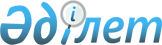 Астана қаласының 2018-2020 жылдарға арналған бюджеті туралы
					
			Мерзімі біткен
			
			
		
					Астана қаласы мәслихатының 2017 жылғы 12 желтоқсандағы № 214/25-VI шешімі. Астана қаласының Әділет департаментінде 2017 жылғы 29 желтоқсанда № 1148 болып тіркелді. Мерзімі өткендіктен қолданыс тоқтатылды
      2008 жылғы 4 желтоқсандағы Қазақстан Республикасы Бюджет кодексінің 75-бабының 2-тармағына, "Қазақстан Республикасындағы жергілікті мемлекеттік басқару және өзін-өзі басқару туралы" 2001 жылғы 23 қаңтардағы Қазақстан Республикасы Заңының 6-бабының 1-тармағының 1) тармақшасына сәйкес, Астана қаласының мәслихаты ШЕШІМ ҚАБЫЛДАДЫ: 
      1. Астана қаласының 2018-2020 жылдарға арналған бюджеті тиісінше 1, 2, 3-қосымшаларға сәйкес, оның ішінде 2018 жылға мынадай көлемдерде бекiтiлсiн:
      1) кiрiстер – 401 166 403 мың теңге, оның iшiнде:
      салықтық түсiмдер бойынша – 246 366 455 мың теңге;
      салықтық емес түсiмдер бойынша – 6 424 372 мың теңге;
      негiзгi капиталды сатудан түсетiн түсiмдер бойынша – 11 185 382 мың теңге;
      трансферттер түсімдері бойынша – 137 190 194 мың теңге;
      2) шығындар – 392 321 052,6 мың теңге;
      3) таза бюджеттiк кредиттеу – 7 212 036 мың теңге, оның iшiнде:
      бюджеттік кредиттер – 7 212 037 мың теңге;
      бюджеттік кредиттерді өтеу – 1 мың теңге;
      4) қаржы активтерiмен операциялар бойынша сальдо – 20 667 471 мың теңге, оның iшiнде:
      қаржы активтерiн сатып алу – 20 667 471 мың теңге;
      5) бюджет тапшылығы (профициті) – (-19 034 156,6) мың теңге; 
      6) бюджет тапшылығын қаржыландыру (профицитін пайдалану) – 19 034 156,6 мың теңге;
      7) қарыздар түсімдері – 17 483 504 мың теңге;
      8) қарыздарды өтеу – (-4 200 000) мың теңге;
      9) Бюджет қаражатының пайдаланылатын қалдықтары – 5 750 652,6 мың теңге.
      Ескерту. 1-тармаққа өзгеріс енгізілді - Астана қаласы мәслихатының 29.03.2018 № 242/30-VI (01.01.2018 бастап қолданысқа енгізіледі); 06.06.2018 № 272/33-VI (01.01.2018 бастап қолданысқа енгізіледі); 23.08.2018 № 296/36-VI (01.01.2018 бастап қолданысқа енгізіледі); 09.11.2018 № 321/41-VI (01.01.2018 бастап қолданысқа енгізіледі) шешімдерімен.


      2. 2018 жылға республикалық бюджетке бюджеттiк алу 20 467 618 мың теңге сомасында қарастырылсын.
      3. "2018-2020 жылдарға арналған республикалық бюджет туралы" Қазақстан Республикасының Заңына сәйкес 2018 жылғы 1 қаңтардан бастап:
      1) жалақының ең төмен мөлшерi – 28 284 теңге;
      2) мемлекеттiк базалық зейнетақы төлемiнiң ең төмен мөлшерi – 15 274 теңге;
      3) зейнетақының ең төмен мөлшерi – 33 745 теңге;
      4) жәрдемақыларды және өзге де әлеуметтiк төлемдердi есептеу, сондай-ақ Қазақстан Республикасының заңнамасына сәйкес айыппұл санкцияларын, салықтарды және басқа да төлемдердi қолдану үшiн айлық есептiк көрсеткiш – 2 405 теңге;
      5) базалық әлеуметтiк төлемдердiң мөлшерлерiн есептеу үшiн ең төмен күнкөрiс деңгейiнiң шамасы – 28 284 теңге; 
      6) әскери қызметшілерге (мерзiмдi қызметтегі әскери қызметшілерден басқа) және арнаулы мемлекеттік және құқық қорғау органдарының, мемлекеттік фельдъегерлік қызметтің қызметкерлеріне тұрғынжайды күтіп-ұстауға және коммуналдық қызметтерге ақы төлеуге ақшалай өтемақының айлық мөлшерi 3 739 теңге сомасында болып белгіленгендігі мәліметке алынсын.
      4. Астана қаласының жергілікті атқарушы органының 2018 жылға арналған резерві 3 128 070 мың теңге мөлшерінде бекітілсін. 
      Ескерту. 4-тармаққа өзгеріс енгізілді - Астана қаласы мәслихатының 29.03.2018 № 242/30-VI (01.01.2018 бастап қолданысқа енгізіледі); 06.06.2018 № 272/33-VI (01.01.2018 бастап қолданысқа енгізіледі); 23.08.2018 № 296/36-VI (01.01.2018 бастап қолданысқа енгізіледі); 09.11.2018 № 321/41-VI (01.01.2018 бастап қолданысқа енгізіледі) шешімдерімен.


      5. 4-қосымшаға сәйкес бюджеттік инвестициялық жобаларды (бағдарламаларды) іске асыруға және заңды тұлғалардың жарғылық капиталын құруға немесе ұлғайтуға бағытталған бюджеттік бағдарламаларға бөлумен Астана қаласының 2018 жылға арналған бюджетінің бюджеттік даму бағдарламалар тізбесі бекітілсін.
      6. 5-қосымшаға сәйкес Астана қаласының 2018 жылға арналған бюджетін атқару процесінде секвестрлеуге жатпайтын жергілікті бюджеттік бағдарламалардың тізбесі бекітілсін.
      7. 6, 7, 8-қосымшаларға сәйкес Астана қаласының "Алматы" ауданының 2018-2020 жылдарға арналған бюджеттік бағдарламаларының тізбесі бекітілсін.
      8. 9, 10, 11-қосымшаларға сәйкес Астана қаласының "Есіл" ауданының 2018-2020 жылдарға арналған бюджеттік бағдарламаларының тізбесі бекітілсін.
      9. 12, 13, 14-қосымшаларға сәйкес Астана қаласының "Сарыарқа" ауданының 2018-2020 жылдарға арналған бюджеттік бағдарламаларының тізбесі бекітілсін.
      10. Астана қаласының "Байқоңыр" ауданының 2018 жылға арналған бюджеттік бағдарламаларының тізбесі бекітілсін.
      Ескерту. Шешім 10-тармақпен толықтырылды - Астана қаласы мәслихатының 06.06.2018 № 272/33-VI (01.01.2018 бастап қолданысқа енгізіледі) шешімімен.


      10. Осы шешім 2018 жылдың 1 қаңтарынан бастап қолданысқа енеді. 
      "КЕЛІСІЛДІ"
      "Астана қаласының
      Экономика және бюджеттік жоспарлау
      басқармасы" (ЭжБЖБ) мемлекеттік
      мекемесінің басшысы                                          Е. Егемберді Астана қаласының 2018 жылға арналған бюджеті
      Ескерту. 1-қосымша жаңа редакцияда - Астана қаласы мәслихатының 09.11.2018 № 321/41-VI (01.01.2018 бастап қолданысқа енгізіледі) шешімімен. Астана қаласының 2019 жылға арналған бюджеті Астана қаласының 2020 жылға арналған бюджеті Астана қаласының 2018 жылға арналған бюджетінің бюджеттік инвестициялық жобаларын іске асыруға және заңды тұлғалардың жарғылық капиталын қалыптастыруға немесе ұлғайтуға бағытталған бюджеттік бағдарламаларға бөлінген бюджеттік даму бағдарламаларының тізбесі
      Ескерту. 4-қосымша жаңа редакцияда - Астана қаласы мәслихатының 09.11.2018 № 321/41-VI (01.01.2018 бастап қолданысқа енгізіледі) шешімімен. Астана қаласының 2018 жылға арналған бюджетті атқару процесінде секвестрлеуге жатпайтын жергілікті бюджеттік бағдарламалардың тізбесі 2018 жылға арналған Астана қаласының "Алматы" ауданының бюджеттік бағдарламаларының тізімі
      Ескерту. 6-қосымша жаңа редакцияда - Астана қаласы мәслихатының 09.11.2018 № 321/41-VI (01.01.2018 бастап қолданысқа енгізіледі) шешімімен. 2019 жылға арналған Астана қаласының "Алматы" ауданының бюджеттік бағдарламаларының тізімі 2020 жылға арналған Астана қаласының "Алматы" ауданының бюджеттік бағдарламаларының тізімі 2018 жылға арналған Астана қаласының "Есіл" ауданының бюджеттік бағдарламаларының тізімі
      Ескерту. 9-қосымша жаңа редакцияда - Астана қаласы мәслихатының 09.11.2018 № 321/41-VI (01.01.2018 бастап қолданысқа енгізіледі) шешімімен. 2019 жылға арналған Астана қаласының "Есіл" ауданының бюджеттік бағдарламаларының тізімі 2020 жылға арналған Астана қаласының "Есіл" ауданының бюджеттік бағдарламаларының тізімі 2018 жылға арналған Астана қаласының "Сарыарқа" ауданының бюджеттік бағдарламаларының тізімі
      Ескерту. 12-қосымша жаңа редакцияда - Астана қаласы мәслихатының 09.11.2018 № 321/41-VI (01.01.2018 бастап қолданысқа енгізіледі) шешімімен. 2019 жылға арналған Астана қаласының "Сарыарқа" ауданының бюджеттік бағдарламаларының тізімі 2020 жылға арналған Астана қаласының "Сарыарқа" ауданының бюджеттік бағдарламаларының тізімі 2018 жылға арналған Астана қаласының "Байқоңыр" ауданының бюджеттік бағдарламаларының тізімі
      Ескерту. 15-қосымша жаңа редакцияда - Астана қаласы мәслихатының 09.11.2018 № 321/41-VI (01.01.2018 бастап қолданысқа енгізіледі) шешімімен.
					© 2012. Қазақстан Республикасы Әділет министрлігінің «Қазақстан Республикасының Заңнама және құқықтық ақпарат институты» ШЖҚ РМК
				
      Астана қаласымәслихаты сессиясының төрағасы

В. Досаев 

      Астана қаласымәслихатының хатшысы

Ж. Нұрпейісов
Астана қаласы мәслихатының
2017 жылғы 12 желтоқсандағы
№ 214/25-VI шешіміне
1-қосымша
Санаты
Санаты
Санаты
Санаты
Сомасы мың тенге
Сыныбы
Сыныбы
Сыныбы
Сомасы мың тенге
Ішкі сыныбы
Ішкі сыныбы
Сомасы мың тенге
Атауы
Сомасы мың тенге
1. Кірістер
401 166 403
1
Салықтық түсімдер
246 366 455
01
Табыс салығы
113 513 105
2
Жеке табыс салығы
113 513 105
03
Әлеуметтiк салық
85 696 017
1
Әлеуметтік салық
85 696 017
04
Меншiкке салынатын салықтар
35 392 607
1
Мүлiкке салынатын салықтар
26 336 521
3
Жер салығы
1 421 151
4
Көлiк құралдарына салынатын салық
7 634 935
05
Тауарларға, жұмыстарға және қызметтерге салынатын iшкi салықтар
5 861 659
2
Акциздер
255 580
3
Табиғи және басқа да ресурстарды пайдаланғаны үшiн түсетiн түсiмдер
3 002 460
4
Кәсiпкерлiк және кәсiби қызметтi жүргiзгенi үшiн алынатын алымдар
2 103 619
5
Ойын бизнесіне салық
500 000
07
Басқа да салықтар
378 373
1
Басқа да салықтар
378 373
08
Заңдық мәнді іс-әрекеттерді жасағаны және (немесе) оған уәкілеттігі бар мемлекеттік органдар немесе лауазымды адамдар құжаттар бергені үшін алынатын міндетті төлемдер
5 524 694
1
Мемлекеттік баж
5 524 694
2
Салықтық емес түсімдер
6 424 372
01
Мемлекеттік меншіктен түсетін кірістер
2 071 672
1
Мемлекеттік кәсіпорындардың таза кірісі бөлігінің түсімдері
79 902
3
Мемлекет меншігіндегі акциялардың мемлекеттік пакеттеріне дивидендтер
1 370 500
4
Мемлекет меншігіндегі, заңды тұлғалардағы қатысу үлесіне кірістер
95 400
5
Мемлекет меншігіндегі мүлікті жалға беруден түсетін кірістер
516 361
7
Мемлекеттік бюджеттен берілген кредиттер бойынша сыйақылар
9 509
04
Мемлекеттік бюджеттен қаржыландырылатын, сондай-ақ Қазақстан Республикасы Ұлттық Банкінің бюджетінен (шығыстар сметасынан) қамтылатын және қаржыландырылатын мемлекеттік мекемелер салатын айыппұлдар, өсімпұлдар, санкциялар, өндіріп алулар
3 644 084
1
Мұнай секторы ұйымдарынан және Жәбірленушілерге өтемақы қорына түсетін түсімдерді қоспағанда, мемлекеттік бюджеттен қаржыландырылатын, сондай-ақ Қазақстан Республикасы Ұлттық Банкінің бюджетінен (шығыстар сметасынан) қамтылатын және қаржыландырылатын мемлекеттік мекемелер салатын айыппұлдар, өсімпұлдар, санкциялар, өндіріп алулар
3 644 084
06
Өзге де салықтық емес түсiмдер
708 616
1
Өзге де салықтық емес түсiмдер
708 616
3
Негізгі капиталды сатудан түсетін түсімдер
11 185 382
01
Мемлекеттік мекемелерге бекітілген мемлекеттік мүлікті сату
9 152 183
1
Мемлекеттік мекемелерге бекітілген мемлекеттік мүлікті сату
9 152 183
03
Жерді және материалдық емес активтерді сату
2 033 199
1
Жерді сату
1 183 199
2
Материалдық емес активтерді сату
850 000
4
Трансферттердің түсімдері
137 190 194
02
Мемлекеттік басқарудың жоғары тұрған органдарынан түсетін трансферттер
137 190 194
1
Республикалық бюджеттен түсетін трансферттер
137 190 194
Функционалдық топ
Функционалдық топ
Функционалдық топ
Функционалдық топ
Сомасы, мың теңге
Бюджеттік бағдарламалардың әкімшісі
Бюджеттік бағдарламалардың әкімшісі
Бюджеттік бағдарламалардың әкімшісі
Сомасы, мың теңге
Бағдарлама
Бағдарлама
Сомасы, мың теңге
Атауы
Сомасы, мың теңге
II. Шығындар
392 321 052,6
01
Жалпы сипаттағы мемлекеттiк қызметтер
10 102 801,0
111
Республикалық маңызы бар қала, астана мәслихатының аппараты
117 535,0
001
Республикалық маңызы бар қала, астана мәслихатының қызметін қамтамасыз ету
115 683,0
003
Мемлекеттік органның күрделі шығыстары
1 852,0
121
Республикалық маңызы бар қала, астана әкімінің аппараты
1 639 308,0
001
Республикалық маңызы бар қала, астана әкімінің қызметін қамтамасыз ету
1 449 417,0
003
Мемлекеттік органның күрделі шығыстары
61 644,0
013
Республикалық маңызы бар қала, астана Қазақстан халқы Ассамблеясының қызметін қамтамасыз ету
128 247,0
123
Қаладағы аудан, аудандық маңызы бар қала, кент, ауыл, ауылдық округ әкімінің аппараты
1 478 938,0
001
Қаладағы аудан, аудандық маңызы бар қаланың, кент, ауыл, ауылдық округ әкімінің қызметін қамтамасыз ету жөніндегі қызметтер
1 399 300,0
022
Мемлекеттік органның күрделі шығыстары
79 638,0
332
Республикалық маңызы бар қаланың, астананың активтер және мемлекеттік сатып алу басқармасы
1 878 996,0
001
Жергілікті деңгейде коммуналдық мүлікті және мемлекеттік сатып алу саласындағы мемлекеттік саясатты іске асыру жөніндегі қызметтер
271 257,0
003
Мемлекеттік органның күрделі шығыстары
15 172,0
010
Жекешелендіру, коммуналдық меншікті басқару, жекешелендіруден кейінгі қызмет және осыған байланысты дауларды реттеу
1 588 020,0
011
Коммуналдық меншікке түскен мүлікті есепке алу, сақтау, бағалау және сату
4 547,0
337
Республикалық маңызы бар қаланың, астананың қалалық орта сапасы және бақылау басқармасы
725 049,0
001
Жергілікті деңгейде ауыл шаруашылығы, еңбек, тұрғын үй қоры, мемлекеттік сәулет-құрылыс бақылау, жерлердің пайдаланылуы мен қорғалуын бақылау саласындағы мемлекеттік саясатты іске асыру жөніндегі қызметтер
706 459,0
003
Мемлекеттік органның күрделі шығыстары
8 062,0
032
Ведомстволық бағыныстағы мемлекеттік мекемелер мен ұйымдардың күрделі шығыстары
10 528,0
338
Республикалық маңызы бар қаланың, астананың қоғамдық даму істері басқармасы
1 095 907,0
001
Жергілікті деңгейде дін қызметі, жастар және ішкі саясат мәселелері жөніндегі мемлекеттік саясатты іске асыру жөніндегі қызметтер
914 799,0
003
Мемлекеттік органның күрделі шығыстары
2 827,0
032
Ведомстволық бағыныстағы мемлекеттік мекемелер мен ұйымдардың күрделі шығыстары
24 900,0
078
Өңірде діни ахуалды зерделеу және талдау
153 381,0
340
Республикалық маңызы бар қаланың, астананың қалалық ортаны регенерациялау басқармасы
143 844,0
001
Жергілікті деңгейде коммуналдық меншік салу саласындағы мемлекеттік саясатты іске асыру жөніндегі қызметтер
108 706,0
002
Мемлекеттік органның күрделі шығыстары
35 138,0
341
Республикалық маңызы бар қаланың, астананың құрылыс және тұрғын үй саясаты басқармасы
1 280 947,0
001
Жергілікті деңгейде құрылыс және тұрғын үй саясаты салаларындағы мемлекеттік саясатты іске асыру жөніндегі қызметтер
344 972,0
003
Мемлекеттік органның күрделі шығыстары
4 818,0
061
Мемлекеттік органдардың объектілерін дамыту
931 157,0
343
Республикалық маңызы бар қаланың, астананың отын-энергетикалық кешені және коммуналдық шаруашылық басқармасы
371 764,0
001
Жергiлiктi деңгейде энергетика және коммуналдық шаруашылық салаларындағы мемлекеттік саясатты іске асыру жөніндегі қызметтер
371 361,0
003
Мемлекеттік органның күрделі шығыстары
403,0
344
Республикалық маңызы бар қаланың, астананың сәулет, қала құрылысы және жер қатынастары басқармасы
391 817,0
001
Жергілікті деңгейде сәулет, қала құрылысы, жер қатынастарын реттеу салаларындағы мемлекеттік саясатты іске асыру жөніндегі қызметтер
387 109,0
005
Мемлекеттік органның күрделі шығыстары
4 708,0
345
Республикалық маңызы бар қаланың, астананың стратегиялық және бюджеттік жоспарлау басқармасы
457 722,0
001
Жергілікті деңгейде экономикалық саясатты, мемлекеттік жоспарлау жүйесін қалыптастыру мен дамыту саласындағы мемлекеттік саясатты іске асыру жөніндегі қызметтер
453 207,0
004
Мемлекеттік органның күрделі шығыстары
4 515,0
356
Республикалық маңызы бар қаланың, астананың қаржы басқармасы
231 489,0
001
Жергілікті бюджетті атқару және коммуналдық меншікті басқару саласындағы мемлекеттік саясатты іске асыру жөніндегі қызметтер
197 381,0
003
Салық салу мақсатында мүлікті бағалауды жүргізу
29 390,0
014
Мемлекеттік органның күрделі шығыстары
4 718,0
379
Республикалық маңызы бар қаланың, астананың тексеру комиссиясы
289 485,0
001
Республикалық маңызы бар қаланың, астананың тексеру комиссиясының қызметін қамтамасыз ету жөніндегі қызметтер
277 299,0
003
Мемлекеттік органның күрделі шығыстары
12 186,0
02
Қорғаныс
2 129 937,0
121
Республикалық маңызы бар қала, астана әкімінің аппараты
2 052 298,0
010
Жалпыға бiрдей әскери мiндеттi атқару шеңберiндегi iс-шаралар
178 256,0
011
Аумақтық қорғанысты даярлау және республикалық маңызы бар қаланың, астананың аумақтық қорғаныс
53 464,0
012
Жұмылдыру дайындығы және республикалық маңызы бар қаланы, астананы жұмылдыру
653 105,0
014
Республикалық маңызы бар қалалар, астана ауқымындағы төтенше жағдайлардың алдын-алу және оларды жою
1 167 473,0
340
Республикалық маңызы бар қаланың, астананың қалалық ортаны регенерациялау басқармасы
2,0
030
Жұмылдыру дайындығы және төтенше жағдайлар объектілерін дамыту
2,0
387
Республикалық маңызы бар қаланың, астананың бюджетінен қаржыландырылатын табиғи және техногендік сипаттағы төтенше жағдайлар, азаматтық қорғаныс саласындағы органдардың аумақтық органы
77 637,0
003
Аумақтық органның және ведомстволық бағынысты мемлекеттік мекемелердің күрделі шығыстары
73 185,0
005
Республикалық маңызы бар қала, астана ауқымындағы төтенше жағдайлардың алдын-алу және жою
4 452,0
03
Қоғамдық тәртіп, қауіпсіздік, құқықтық, сот, қылмыстық-атқару қызметі
11 404 166,0
335
Республикалық маңызы бар қаланың, астананың көлік және жол-көлік инфрақұрылымын дамыту басқармасы
1 581 216,0
021
Елдi мекендерде жол қозғалысы қауiпсiздiгін қамтамасыз ету
1 581 216,0
341
Республикалық маңызы бар қаланың, астананың құрылыс және тұрғын үй саясаты басқармасы
942 174,0
004
Ішкі істер органдарының объектілерін дамыту
942 174,0
352
Республикалық маңызы бар қаланың, астананың бюджетінен қаржыландырылатын атқарушы ішкі істер органы
8 880 776,0
001
Республикалық маңызы бар қала, астана аумағында қоғамдық тәртіп пен қауіпсіздікті сақтау саласындағы мемлекеттік саясатты іске асыру жөніндегі қызметтер қамтамасыз ету
7 601 776,0
003
Қоғамдық тәртіпті қорғауға қатысатын азаматтарды көтермелеу
9 632,0
004
Астана қаласында нашақорлықтың және есірткі бизнесінің алдын алу жөніндегі қызметтер
15 000,0
007
Мемлекеттік органның күрделі шығыстары
1 152 388,0
012
Белгілі тұратын жері және құжаттары жоқ адамдарды орналастыру қызметтері
71 640,0
013
Әкімшілік тәртіппен тұтқындалған адамдарды ұстауды ұйымдастыру
30 340,0
04
Бiлiм беру
77 784 399,0
123
Қаладағы аудан, аудандық маңызы бар қала, кент, ауыл, ауылдық округ әкімінің аппараты
14 081 030,0
004
Мектепке дейінгі тәрбие мен оқыту ұйымдарының қызметін қамтамасыз ету
3 312 324,0
041
Мектепке дейінгі білім беру ұйымдарында мемлекеттік білім беру тапсырысын іске асыруға
10 768 706,0
339
Республикалық маңызы бар қаланың, астананың қоғамдық денсаулық сақтау басқармасы
741 266,0
003
Кадрлардың біліктілігін арттыру және оларды қайта даярлау
393 373,0
043
Техникалық және кәсіптік, орта білімнен кейінгі білім беру ұйымдарында мамандар даярлау
282 119,0
044
Техникалық және кәсіптік, орта білімнен кейінгі білім беру бағдарламалары бойынша оқитындарға әлеуметтік қолдау көрсету
65 774,0
340
Республикалық маңызы бар қаланың, астананың қалалық ортаны регенерациялау басқармасы
1 098 766,0
028
Бастауыш, негізгі орта және жалпы орта білім беру объектілерін салу және реконструкциялау
1 087 814,0
037
Мектепке дейiнгi тәрбие және оқыту объектілерін салу және реконструкциялау
10 952,0
341
Республикалық маңызы бар қаланың, астананың құрылыс және тұрғын үй саясаты басқармасы
9 140 645,0
028
Бастауыш, негізгі орта және жалпы орта білім беру объектілерін салу және реконструкциялау
8 843 110,0
037
Мектепке дейiнгi тәрбие және оқыту объектілерін салу және реконструкциялау
297 535,0
342
Республикалық маңызы бар қаланың, астананың мәдениет және спорт басқармасы
1 732 594,0
017
Балалар мен жасөспірімдерге спорт бойынша қосымша білім беру
1 732 594,0
352
Республикалық маңызы бар қаланың, астананың бюджетінен қаржыландырылатын атқарушы ішкі істер органы
12 572,0
006
Кадрлардың біліктілігін арттыру және қайта даярлау
12 572,0
360
Республикалық маңызы бар қаланың, астананың білім басқармасы
50 977 526,0
001
Жергілікті деңгейде білім беру саласындағы мемлекеттік саясатты іске асыру жөніндегі қызметтер
478 968,0
003
Жалпы білім беру
33 336 534,0
004
Арнаулы бiлiм беру бағдарламалары бойынша жалпы бiлiм беру
1 259 103,0
005
Мамандандырылған бiлiм беру ұйымдарында дарынды балаларға жалпы бiлiм беру
1 127 838,0
007
Республикалық маңызы бар қаланың, астананың мемлекеттік білім беру мекемелер үшін оқулықтар мен оқу-әдiстемелiк кешендерді сатып алу және жеткізу
2 720 724,0
008
Балаларға қосымша білім беру
2 518 974,0
009
Республикалық маңызы бар қала, астана ауқымындағы мектеп олимпиадаларын және мектептен тыс іс-шараларды өткiзу
95 758,0
011
Мемлекеттік органның күрделі шығыстары
7 434,0
013
Балалар мен жасөспірімдердің психикалық денсаулығын зерттеу және халыққа психологиялық-медициналық-педагогикалық консультациялық көмек көрсету
101 287,0
014
Дамуында проблемалары бар балалар мен жасөспірімдердің оңалту және әлеуметтік бейімдеу
401 962,0
019
Республикалық маңызы бар қаланың, астананың мемлекеттік білім беру мекемелеріне жұмыстағы жоғары көрсеткіштері үшін гранттар беру
27 336,0
021
Жетім баланы (жетім балаларды) және ата-аналарының қамқорынсыз қалған баланы (балаларды) күтіп-ұстауға асыраушыларына ай сайынғы ақшалай қаражат төлемдері
167 323,0
024
Техникалық және кәсіптік білім беру ұйымдарында мамандар даярлау
5 598 385,0
027
Жетім баланы (жетім балаларды) және ата-анасының қамқорлығынсыз қалған баланы (балаларды) асырап алғаны үшін Қазақстан азаматтарына біржолғы ақша қаражатын төлеуге арналған төлемдер
7 603,0
029
Әдістемелік жұмыс
322 682,0
038
Нәтижелі жұмыспен қамтуды және жаппай кәсіпкерлікті дамыту бағдарламасы шеңберінде кадрлардың біліктілігін арттыру, даярлау және қайта даярлау
772 871,0
057
Жоғары, жоғары оқу орнынан кейінгі білімі бар мамандар даярлау және білім алушыларға әлеуметтік қолдау көрсету
189 638,0
067
Ведомстволық бағыныстағы мемлекеттік мекемелер мен ұйымдардың күрделі шығыстары
1 843 106,0
05
Денсаулық сақтау
11 735 394,0
339
Республикалық маңызы бар қаланың, астананың қоғамдық денсаулық сақтау басқармасы
11 710 016,0
001
Жергілікті денгейде денсаулық сақтау саласындағы мемлекеттік саясатты іске асыру жөніндегі қызметтер
225 601,0
006
Ана мен баланы қорғау жөніндегі көрсетілетін қызметтер
353 731,0
007
Салауатты өмір салтын насихаттау
148 569,0
008
Қазақстан Республикасында ЖИТС-тің алдын алу және оған қарсы күрес жөніндегі іс-шараларды іске асыру
173 785,0
016
Азаматтарды елді мекеннен тыс жерлерде емделу үшін тегін және жеңілдетілген жол жүрумен қамтамасыз ету
827,0
018
Денсаулық сақтау саласындағы ақпараттық талдамалық қызметтер
92 895,0
027
Халыққа иммундық профилактика жүргізу үшін вакциналарды және басқа медициналық иммундық биологиялық препараттарды орталықтандырылған сатып алу және сақтау
1 728 270,0
028
Жаңадан iске қосылатын денсаулық сақтау объектiлерiн күтіп-ұстау
1 854 840,0
029
Республикалық маңызы бар қаланың, астананың арнайы медициналық жабдықтау базалары
120 557,0
030
Мемлекеттік органның күрделі шығыстары
3 541,0
033
Медициналық денсаулық сақтау ұйымдарының күрделі шығыстары
5 639 929,0
039
Республикалық бюджет қаражаты есебінен көрсетілетін көмекті қоспағанда ауылдық денсаулық сақтау субъектілерінің амбулаториялық-емханалық қызметтерді және медициналық қызметтерді көрсетуі және Сall-орталықтардың қызмет көрсетуі
309 697,0
041
Республикалық маңызы бар қаланың, астананың жергілікті өкілдік органдарының шешімі бойынша тегін медициналық көмектің кепілдендірілген көлемін қосымша қамтамасыз ету
1 057 774,0
341
Республикалық маңызы бар қаланың, астананың құрылыс және тұрғын үй саясаты басқармасы
25 378,0
038
Денсаулық сақтау объектiлерiн салу және реконструкциялау
25 378,0
06
Әлеуметтiк көмек және әлеуметтiк қамсыздандыру
11 889 815,0
333
Республикалық маңызы бар қаланың, астананың жұмыспен қамту және әлеуметтік қорғау басқармасы
11 071 818,0
001
Жергілікті деңгейде халық үшін жұмыспен қамтуды қамтамасыз ету және әлеуметтік бағдарламаларды іске асыру саласындағы мемлекеттік саясатты іске асыру жөніндегі қызметтер
413 411,0
002
Жалпы үлгідегі медициналық-әлеуметтік мекемелерде (ұйымдарда), арнаулы әлеуметтік қызметтер көрсету орталықтарында, әлеуметтік қызмет көрсету орталықтарында қарттар мен мүгедектерге арнаулы әлеуметтік қызметтер көрсету
574 926,0
003
Жұмыспен қамту бағдарламасы
1 394 617,0
004
Мемлекеттік атаулы әлеуметтік көмек
186 790,0
007
Тұрғын үйге көмек көрсету
14 860,0
008
Жергілікті өкілді органдардың шешімі бойынша азаматтардың жекелеген санаттарына әлеуметтік көмек
3 141 909,0
009
Мүгедектерді әлеуметтік қолдау
830 114,0
013
Жәрдемақыларды және басқа да әлеуметтік төлемдерді есептеу, төлеу мен жеткізу бойынша қызметтерге ақы төлеу
4 208,0
015
Оңалтудың жеке бағдарламасына сәйкес мұқтаж мүгедектердi мiндеттi гигиеналық құралдармен қамтамасыз ету, қозғалуға қиындығы бар бірінші топтағы мүгедектерге жеке көмекшінің және есту бойынша мүгедектерге қолмен көрсететiн тіл маманының қызметтерін ұсыну
902 893,0
016
Белгілі бір тұрғылықты жері жоқ адамдарды әлеуметтік бейімдеу
165 192,0
018
Мұқтаж азаматтарға үйде әлеуметтiк көмек көрсету
384 947,0
019
Үкіметтік емес ұйымдарға мемлекеттік әлеуметтік тапсырысты орналастыру
162 654,0
020
Психоневрологиялық медициналық-әлеуметтік мекемелерде (ұйымдарда), арнаулы әлеуметтік қызметтер көрсету орталықтарында, әлеуметтік қызмет көрсету орталықтарында психоневрологиялық аурулармен ауыратын мүгедектер үшін арнаулы әлеуметтік қызметтер көрсету
1 103 753,0
022
Балалар психоневрологиялық медициналық-әлеуметтік мекемелерінде (ұйымдарда), арнаулы әлеуметтік қызметтер көрсету орталықтарында, әлеуметтік қызмет көрсету орталықтарында психоневрологиялық патологиялары бар мүгедек балалар үшін арнаулы әлеуметтік қызметтер көрсету
789 331,0
026
Мемлекеттік органның күрделі шығыстары
1 603,0
028
Күш көрсету немесе күш көрсету қаупі салдарынан қиын жағдайларға тап болған тәуекелдер тобындағы адамдарға қызметтер
95 807,0
030
Жұмыспен қамту орталықтарын қамтамасыз ету
262 354,0
032
Ведомстволық бағыныстағы мемлекеттік мекемелер мен ұйымдардың күрделі шығыстары
140 930,0
045
Қазақстан Республикасында мүгедектердің құқықтарын қамтамасыз ету және өмір сүру сапасын жақсарту жөніндегі 2012 - 2018 жылдарға арналған
іс-шаралар жоспарын іске асыру
425 919,0
053
Кохлеарлық импланттарға дәлдеп сөйлеу процессорларын ауыстыру және келтіру бойынша қызмет көрсету
75 600,0
360
Республикалық маңызы бар қаланың, астананың білім басқармасы
817 997,0
016
Жетiм балаларды, ата-анасының қамқорлығынсыз қалған балаларды әлеуметтiк қамсыздандыру
636 435,0
017
Білім беру ұйымдарының күндізгі оқу нысанының оқушылары мен тәрбиеленушілерін әлеуметтік қолдау
129 416,0
037
Әлеуметтік сауықтандыру
52 146,0
07
Тұрғын үй-коммуналдық шаруашылық
103 365 168,0
123
Қаладағы аудан, аудандық маңызы бар қала, кент, ауыл, ауылдық округ әкімінің аппараты
36 810 149,0
008
Елді мекендердегі көшелерді жарықтандыру
2 233 767,0
009
Елді мекендердің санитариясын қамтамасыз ету
18 725 592,0
010
Жерлеу орындарын ұстау және туыстары жоқ адамдарды жерлеу
110 048,0
011
Елді мекендерді абаттандыру мен көгалдандыру
15 345 884,0
027
Нәтижелі жұмыспен қамтуды және жаппай кәсіпкерлікті дамыту бағдарламасы шеңберінде қалалардың және ауылдық елді мекендердің объектілерін жөндеу және абаттандыру
394 858,0
333
Республикалық маңызы бар қаланың, астананың жұмыспен қамту және әлеуметтік қорғау басқармасы
215 689,0
005
Мемлекеттік тұрғын үй қорын сақтауды үйымдастыру
84 315,0
047
Нәтижелі жұмыспен қамтуды және жаппай кәсіпкерлікті дамыту бағдарламасы шеңберінде қалалардың объектілерін жөндеу
131 374,0
336
Республикалық маңызы бар қаланың, астананың қоршаған ортаны қорғау және табиғатты пайдалану басқармасы
1 235 330,0
017
Қаланы абаттандыруды дамыту
1 235 330,0
337
Республикалық маңызы бар қаланың, астананың қалалық орта сапасы және бақылау басқармасы
6 949,0
006
Ортақ мүлікті техникалық тексеру және кондоминиумдар объектілеріне техникалық паспорттарды әзірлеу
3 472,0
049
Көп пәтерлі тұрғын үйлерде энергетикалық аудит жүргізу
3 477,0
340
Республикалық маңызы бар қаланың, астананың қалалық ортаны регенерациялау басқармасы
648 266,0
013
Қаланы абаттандыруды дамыту
647 266,0
024
Коммуналдық шаруашылықты дамыту
1 000,0
341
Республикалық маңызы бар қаланың, астананың құрылыс және тұрғын үй саясаты басқармасы
45 405 145,0
005
Мемлекеттік тұрғын үй қорын сақтауды ұйымдастыру
150 280,0
013
Қаланы абаттандыруды дамыту
1 360 530,0
017
Инженерлік-коммуникациялық инфрақұрылымды жобалау, дамыту және (немесе) жайластыру
2 344 939,0
019
Коммуналдық тұрғын үй қорының тұрғын үйін жобалау және (немесе) салу, реконструкциялау
14 151 705,0
032
Ведомстволық бағыныстағы мемлекеттік мекемелер мен ұйымдардың күрделі шығыстары
44 522,0
045
Астана қаласы әкімдігі уәкілетті ұйымының "Самұрық-Қазына" ұлттық әл-ауқат қоры" АҚ алдында қабылданған міндеттемелерін өтеу
20 000 000,0
046
Авариялық және ескiрген тұрғын үйлердi бұзу
31 000,0
047
Мемлекеттiк қажеттiлiктер үшiн жер учаскелерiн алып қою, соның iшiнде сатып алу жолымен алып қою және осыған байланысты жылжымайтын мүлiктi иелiктен айыру
7 322 169,0
342
Республикалық маңызы бар қаланың, астананың мәдениет және спорт басқармасы
103 045,0
047
Нәтижелі жұмыспен қамтуды және жаппай кәсіпкерлікті дамыту бағдарламасы шеңберінде қалалардың объектілерін жөндеу
103 045,0
343
Республикалық маңызы бар қаланың, астананың отын-энергетикалық кешені және коммуналдық шаруашылық басқармасы
18 263 821,0
005
Коммуналдық шаруашылықты дамыту
1 158 945,0
006
Сумен жабдықтау және су бұру жүйесінің жұмыс істеуі
116 978,0
007
Сумен жабдықтау және су бұру жүйесін дамыту
11 335 466,0
008
Инженерлік-коммуникациялық инфрақұрылымды жобалау, дамыту және (немесе) жайластыру
2 568 082,0
018
Қаланы абаттандыруды дамыту
3 084 350,0
360
Республикалық маңызы бар қаланың, астананың білім басқармасы
676 774,0
035
Нәтижелі жұмыспен қамтуды және жаппай кәсіпкерлікті дамыту бағдарламасы шеңберінде қалалардың объектілерін жөндеу
676 774,0
08
Мәдениет, спорт, туризм және ақпараттық кеңістiк
30 047 715,0
334
Республикалық маңызы бар қаланың, астананың инвестициялар және кәсіпкерлікті дамыту басқармасы
1 788 361,0
021
Туристік қызметті реттеу
1 788 361,0
338
Республикалық маңызы бар қаланың, астананың қоғамдық даму істері басқармасы
1 598 633,0
005
Жастар саясаты саласында іс-шараларды іске асыру
486 230,0
006
Мемлекеттік ақпараттық саясат жүргізу жөніндегі қызметтер
1 112 403,0
340
Республикалық маңызы бар қаланың, астананың қалалық ортаны регенерациялау басқармасы
12 754,0
008
Cпорт объектілерін дамыту
12 754,0
341
Республикалық маңызы бар қаланың, астананың құрылыс және тұрғын үй саясаты басқармасы
48 130,0
008
Cпорт объектілерін дамыту
48 130,0
342
Республикалық маңызы бар қаланың, астананың мәдениет және спорт басқармасы
25 506 817,0
001
Жергiлiктi деңгейде мәдениет және спорт саласындағы мемлекеттік саясатты іске асыру жөніндегі қызметтер
302 077,0
002
Жергілікті деңгейде спорттық жарыстар өткiзу
274 692,0
003
Республикалық және халықаралық спорттық жарыстарға әртүрлі спорт түрлері бойынша құрама командалары мүшелерінің дайындығы және қатысуы
7 916 092,0
004
Әлеуметтік маңызы бар және мәдени іс-шаралар өткізу
9 354 771,0
005
Мемлекет қайраткерлерін мәңгі есте сақтау
967,0
006
Мәдени-демалыс жұмысын қолдау
1 760 286,0
007
Тарихи-мәдени мұраны сақтауды және оған қолжетімділікті қамтамасыз ету
575 094,0
008
Театр және музыка өнерiн қолдау
2 699 737,0
009
Мемлекеттік органның күрделі шығыстары
1 584,0
010
Қалалық кiтапханалардың жұмыс iстеуiн қамтамасыз ету
205 754,0
016
Мемлекеттік қалалық спорттық ұйымдардың жұмыс істеуін қамтамасыз ету
1 716 428,0
032
Ведомстволық бағыныстағы мемлекеттік мекемелер мен ұйымдардың күрделі шығыстары
699 335,0
343
Республикалық маңызы бар қаланың, астананың отын-энергетикалық кешені және коммуналдық шаруашылық басқармасы
489 072,0
019
Ұлттық пантеон салу
489 072,0
346
Республикалық маңызы бар қаланың, астананың тілдерді дамыту және мұрағат ісі басқармасы
603 948,0
001
Жергілікті деңгейде тілдерді дамыту және мұрағат істері саласындағы мемлекеттік саясатты іске асыру жөніндегі қызметтер
136 762,0
002
Мемлекеттік тілді және Қазақстан халқының басқа да тілдерін дамыту
241 747,0
004
Мемлекеттік органның күрделі шығыстары
556,0
010
Архив қорының сақталуын қамтамасыз ету
211 319,0
032
Ведомстволық бағыныстағы мемлекеттік мекемелер мен ұйымдардың күрделі шығыстары
13 564,0
09
Отын-энергетика кешенi және жер қойнауын пайдалану
36 237 774,0
343
Республикалық маңызы бар қаланың, астананың отын-энергетикалық кешені және коммуналдық шаруашылық басқармасы
36 237 774,0
012
Жылу-энергетикалық жүйені дамыту
36 237 774,0
10
Ауыл, су, орман, балық шаруашылығы, ерекше қорғалатын табиғи аумақтар, қоршаған ортаны және жануарлар дүниесін қорғау, жер қатынастары
3 588 084,0
334
Республикалық маңызы бар қаланың, астананың инвестициялар және кәсіпкерлікті дамыту басқармасы
69 970,0
050
Инвестициялар салынған жағдайда агроөнеркәсіптік кешен субъектісі көтерген шығыстардың бөліктерін өтеу
60 255,0
055
Агроөнеркәсіптік кешен субъектілерін қаржылық сауықтыру жөніндегі бағыт шеңберінде кредиттік және лизингтік міндеттемелер бойынша пайыздық мөлшерлемені субсидиялау
2 426,0
056
Ауыл шаруашылығы малын, техниканы және технологиялық жабдықты сатып алуға кредит беру, сондай-ақ лизинг кезінде сыйақы мөлшерлемесін субсидиялау
7 289,0
336
Республикалық маңызы бар қаланың, астананың қоршаған ортаны қорғау және табиғатты пайдалану басқармасы
3 369 909,0
001
Жергілікті деңгейде қоршаған ортаны қорғау саласындағы мемлекеттік саясатты іске асыру жөніндегі қызметтер
153 173,0
004
Қоршаған ортаны қорғау бойынша іс-шаралар
533 996,0
005
Қоршаған ортаны қорғау объектілерін дамыту
709 888,0
012
Мемлекеттік органның күрделі шығыстары
1 753,0
016
"Жасыл белдеуді" салу
1 971 099,0
337
Республикалық маңызы бар қаланың, астананың қалалық орта сапасы және бақылау басқармасы
139 485,0
016
Эпизоотияға қарсы іс-шаралар жүргізу
46 183,0
021
Ауыл шаруашылық дақылдарының зиянды организмдеріне қарсы күрес жөніндегі іс- шаралар
7 050,0
025
Қаңғыбас иттер мен мысықтарды аулауды және жоюды ұйымдастыру
83 814,0
043
Тракторларды, олардың тіркемелерін, өздігінен жүретін ауыл шаруашылығы, мелиоративтік және жол-құрылыс машиналары мен тетіктерін мемлекеттік есепке алуға және тіркеу
2 438,0
344
Республикалық маңызы бар қаланың, астананың сәулет, қала құрылысы және жер қатынастары басқармасы
8 720,0
006
Жердi аймақтарға бөлу жөнiндегi жұмыстарды ұйымдастыру
8 720,0
11
Өнеркәсіп, сәулет, қала құрылысы және құрылыс қызметі
1 735 710,0
344
Республикалық маңызы бар қаланың, астананың сәулет, қала құрылысы және жер қатынастары басқармасы
1 735 710,0
002
Елді мекендердегі құрылыстардың бас жоспарын әзірлеу
1 735 710,0
12
Көлiк және коммуникация
53 035 986,0
335
Республикалық маңызы бар қаланың, астананың көлік және жол-көлік инфрақұрылымын дамыту басқармасы
52 981 296,0
001
Жергілікті деңгейде автомобиль жолдары және жолаушылар көлігі саласындағы мемлекеттік саясатты іске асыру жөніндегі қызметтер
362 587,0
003
Көлік инфрақұрылымын дамыту
42 106 052,0
004
Автомобиль жолдарының жұмыс істеуін қамтамасыз ету
7 017 112,0
006
Қоғамдық көлік жұмыстарының мониторингін және бақылауды қамтамасыз ету
200 000,0
007
Мемлекеттік органның күрделі шығыстары
1 198,0
010
Әлеуметтiк маңызы бар iшкi қатынастар бойынша жолаушылар тасымалдарын субсидиялау
3 168 982,0
011
Жол жүрiсiн реттеудiң техникалық құралдарын салу және реконструкциялау
125 365,0
336
Республикалық маңызы бар қаланың, астананың қоршаған ортаны қорғау және табиғатты пайдалану басқармасы
54 690,0
020
Астана қаласының әкімшілік-аумақтық шекарасы шегінде Есіл өзенінің кеме қатынасы учаскесінде су жолы жұмыстарын жүргізуді қамтамасыз ету
54 690,0
13
Басқалар
14 215 854,0
334
Республикалық маңызы бар қаланың, астананың инвестициялар және кәсіпкерлікті дамыту басқармасы
9 790 451,0
001
Республикалық маңызы бар қаланың, астананың бәсекеге қабілеттілігінің тұрақты өсуін қамтамасыз ету және имиджін арттыру бойынша және кәсіпкерлік және өнеркәсіпті дамыту саласындағы мемлекеттік саясатты іске асыру жөніндегі қызметтер
421 996,0
003
Кәсіпкерлік қызметті қолдау
8 376,0
004
Мемлекеттік органның күрделі шығыстары
1 712,0
005
Республикалық маңызы бар қаланың, астананың инновациялық және инвестициялық қызметтерін дамытуды камтамасыз ету жөніндегі қызметтер
2 850 799,0
015
"Бизнестің жол картасы - 2020" бизнесті қолдау мен дамытудың мемлекеттік бағдарламасы шеңберінде жеке кәсіпкерлікті қолдау
68 000,0
017
"Бизнестің жол картасы - 2020" бизнесті қолдау мен дамытудың мемлекеттік бағдарламасы шеңберінде кредиттер бойынша пайыздық мөлшерлемелерді субсидиялау
3 862 868,0
018
"Бизнестің жол картасы - 2020" бизнесті қолдау мен дамытудың мемлекеттік бағдарламасы шеңберінде шағын және орта бизнеске кредиттерді ішінара кепілдендіру
368 000,0
027
Нәтижелі жұмыспен қамту және жаппай кәсіпкерлікті дамыту бағдарламасы шеңберінде микрокредиттерді ішінара кепілдендіру
32 000,0
096
Мемлекеттік-жекешелік әріптестік жобалар бойынша мемлекеттік міндеттемелерді орындау
2 176 700,0
340
Республикалық маңызы бар қаланың, астананың қалалық ортаны регенерациялау басқармасы
121 692,0
096
Мемлекеттік-жекешелік әріптестік жобалар бойынша мемлекеттік міндеттемелерді орындау
121 692,0
343
Республикалық маңызы бар қаланың, астананың отын-энергетикалық кешені және коммуналдық шаруашылық басқармасы
920 467,0
040
Арнайы экономикалық аймақтардың, индустриялық аймақтардың, индустриялық парктердің инфрақұрылымын дамыту
910 903,0
052
"Бизнестің жол картасы - 2020" бизнесті қолдау мен дамытудың мемлекеттік бағдарламасы шеңберінде индустриялық инфрақұрылымды дамыту
9 564,0
345
Республикалық маңызы бар қаланың, астананың стратегиялық және бюджеттік жоспарлау басқармасы
255 174,0
003
Жергілікті бюджеттік инвестициялық жобалардың техникалық-экономикалық негіздемелерін және мемлекеттік-жекешелік әріптестік жобалардың, оның ішінде концессиялық жобалардың конкурстық құжаттамаларын әзірлеу немесе түзету, сондай-ақ қажетті сараптамаларын жүргізу, мемлекеттік-жекешелік әріптестік жобаларды, оның ішінде концессиялық жобаларды консультациялық сүйемелдеу
255 174,0
356
Республикалық маңызы бар қаланың, астананың қаржы басқармасы
3 128 070,0
013
Республикалық маңызы бар қаланың, астананың жергілікті атқарушы органының резервi
3 128 070,0
14
Борышқа қызмет көрсету
1 409 011,0
356
Республикалық маңызы бар қаланың, астананың қаржы басқармасы
1 409 011,0
005
Жергілікті атқарушы органдардың борышына қызмет көрсету
1 402 699,0
018
Жергілікті атқарушы органдардың республикалық бюджеттен қарыздар бойынша сыйақылар мен өзге де төлемдерді төлеу бойынша борышына қызмет көрсету
6 312,0
15
Трансферттер
23 639 238,6
356
Республикалық маңызы бар қаланың, астананың қаржы басқармасы
23 639 238,6
006
Пайдаланылмаған (толық пайдаланылмаған) нысаналы трансферттерді қайтару
920 970,0
007
Бюджеттік алып коюлар
20 467 618,0
024
Заңнаманы өзгертуге байланысты жоғары тұрған бюджеттің шығындарын өтеуге төменгі тұрған бюджеттен ағымдағы нысаналы трансферттер
1 909 391,0
052
Қазақстан Республикасы Үкіметінің шешімі бойынша толық пайдалануға рұқсат етілген, өткен қаржы жылында бөлінген, пайдаланылмаған (түгел пайдаланылмаған) нысаналы даму трансферттерінің сомасын қайтару
330 168,0
053
Қазақстан Республикасының Ұлттық қорынан берілетін нысаналы трансферт есебінен республикалық бюджеттен бөлінген пайдаланылмаған (түгел пайдаланылмаған) нысаналы трансферттердің сомасын қайтару
11 091,6
III. Таза бюджеттік кредиттеу
7 212 036,0
Бюджеттік кредиттер
7 212 037,0
07
Тұрғын үй-коммуналдық шаруашылық
5 947 491,0
343
Республикалық маңызы бар қаланың, астананың отын-энергетикалық кешені және коммуналдық шаруашылық басқармасы
5 947 491,0
046
Жылу, сумен жабдықтау және су бұру жүйелерін реконструкциялау және салу үшін кредит беру
5 947 491,0
13
Басқалар
1 264 546,0
334
Республикалық маңызы бар қаланың, астананың инвестициялар және кәсіпкерлікті дамыту басқармасы
1 264 546,0
010
"Даму" кәсіпкерлікті дамыту қоры" АҚ-ға кредит беру
500 000,0
069
Республикалық маңызы бар қалада, астанада кәсіпкерлікті дамытуға жәрдемдесуге кредит беру
764 546,0
5
Бюджеттік кредиттерді өтеу
1,0
01
Бюджеттік кредиттерді өтеу
1,0
1
Мемлекеттік бюджеттен берілген бюджеттік кредиттерді өтеу
1,0
IV. Қаржы активтерімен операциялар бойынша сальдо
20 667 471,0
Қаржы активтерін сатып алу
20 667 471,0
12
Көлiк және коммуникация
12 911 219,0
335
Республикалық маңызы бар қаланың, астананың көлік және жол-көлік инфрақұрылымын дамыту басқармасы
12 911 219,0
015
"Жаңа көлік жүйесі" жобасын іске асыру үшін заңды тұлғалардың жарғылық капиталын ұлғайту
12 911 219,0
13
Басқалар
7 756 252,0
334
Республикалық маңызы бар қаланың, астананың инвестициялар және кәсіпкерлікті дамыту басқармасы
120 250,0
065
Заңды тұлғалардың жарғылық капиталын қалыптастыру немесе ұлғайту
120 250,0
335
Республикалық маңызы бар қаланың, астананың көлік және жол-көлік инфрақұрылымын дамыту басқармасы
7 535 179,0
065
Заңды тұлғалардың жарғылық капиталын қалыптастыру немесе ұлғайту
7 535 179,0
337
Республикалық маңызы бар қаланың, астананың қалалық орта сапасы және бақылау басқармасы
100 823,0
065
Заңды тұлғалардың жарғылық капиталын қалыптастыру немесе ұлғайту
100 823,0
V. Бюджет тапшылығы (профициті)
-19 034 156,6
VI. Бюджет тапшылығын қаржыландыру (профицитін пайдалану)
19 034 156,6
7
Қарыздар түсімдері
17 483 504,0
01
Мемлекеттік ішкі қарыздар
17 483 504,0
1
Мемлекеттік эмиссиялық бағалы қағаздар
11 100 000,0
2
Қарыз алу келісім-шарттары
6 383 504,0
16
Қарыздарды өтеу
-4 200 000,0
356
Республикалық маңызы бар қаланың, астананың қаржы басқармасы
-4 200 000,0
008
Жергілікті атқарушы органның борышын өтеу
-4 200 000,0
Бюджет қаражатының пайдаланылатын қалдықтары
5 750 652,6
      Астана қаласы мәслихатының хатшысы

Ж. Нұрпейісов
Астана қаласы мәслихатының
2017 жылғы 12 желтоқсандағы
№ 214/25-VI шешіміне
2-қосымша
Санаты
Санаты
Санаты
Санаты
Сомасы мың тенге
Сыныбы
Сыныбы
Сыныбы
Сомасы мың тенге
Ішкі сыныбы
Ішкі сыныбы
Сомасы мың тенге
Атауы
Сомасы мың тенге
1. Кірістер
319 980 374
1
Салықтық түсімдер
253 675 152
01
Табыс салығы
117 756 766
2
Жеке табыс салығы
117 756 766
03
Әлеуметтiк салық
95 406 279
1
Әлеуметтік салық
95 406 279
04
Меншiкке салынатын салықтар
29 408 344
1
Мүлiкке салынатын салықтар
21 940 750
3
Жер салығы
1 675 993
4
Көлiк құралдарына салынатын салық
5 791 501
5
Бірыңғай жер салығы
100
05
Тауарларға, жұмыстарға және қызметтерге салынатын iшкi салықтар
6 815 633
2
Акциздер
261 847
3
Табиғи және басқа да ресурстарды пайдаланғаны үшiн түсетiн түсiмдер
3 921 318
4
Кәсiпкерлiк және кәсiби қызметтi жүргiзгенi үшiн алынатын алымдар
2 632 468
07
Басқа да салықтар
100
1
Басқа да салықтар
100
08
Заңдық маңызы бар әрекеттерді жасағаны және (немесе) оған уәкілеттігі бар мемлекеттік органдар немесе лауазымды адамдар құжаттар бергені үшін алынатын міндетті төлемдер
4 288 030
1
Мемлекеттік баж
4 288 030
2
Салықтық емес түсімдер
1 267 484
01
Мемлекеттік меншіктен түсетін кірістер
448 966
1
Мемлекеттік кәсіпорындардың таза кірісі бөлігінің түсімдері
14 980
3
Мемлекет меншігіндегі акциялардың мемлекеттік пакеттеріне дивидендтер 
10 110
4
Мемлекет меншігінде тұрған, заңды тұлғалардағы қатысу үлесіне кірістер
36 400
5
Мемлекет меншігіндегі мүлікті жалға беруден түсетін кірістер
378 024
7
Мемлекеттік бюджеттен берілген кредиттер бойынша сыйақылар
9 452
06
Басқа да салықтық емес түсiмдер
818 518
1
Басқа да салықтық емес түсiмдер
818 518
3
Негізгі капиталды сатудан түсетін түсімдер
2 270 953
01
Мемлекеттік мекемелерге бекітілген мемлекеттік мүлікті сату 
1 128 953
1
Мемлекеттік мекемелерге бекітілген мемлекеттік мүлікті сату 
1 128 953
03
Жерді және материалдық емес активтерді сату
1 142 000
1
Жерді сату
500 000
2
Материалдық емес активтерді сату
642 000
4
Трансферттердің түсімдері
62 766 785
02
Мемлекеттік басқарудың жоғары тұрған органдарынан түсетін трансферттер
62 766 785
1
Республикалық бюджеттен түсетін трансферттер
62 766 785
Функционалдық топ
Функционалдық топ
Функционалдық топ
Функционалдық топ
Сомасы, мың теңге
Бюджеттік бағдарламалардың әкімшісі
Бюджеттік бағдарламалардың әкімшісі
Бюджеттік бағдарламалардың әкімшісі
Сомасы, мың теңге
Бағдарлама
Бағдарлама
Сомасы, мың теңге
Атауы
Сомасы, мың теңге
II. Шығындар
272 244 420,0 
01
Жалпы сипаттағы мемлекеттiк қызметтер 
3 139 385,0 
111
Республикалық маңызы бар қала, астана мәслихатының аппараты
119 650,0 
001
Республикалық маңызы бар қала, астана мәслихатының қызметін қамтамасыз ету
119 037,0 
003
Мемлекеттік органның күрделі шығыстары 
613,0 
121
Республикалық маңызы бар қала, астана әкімінің аппараты
1 173 414,0 
001
Республикалық маңызы бар қала, астана әкімінің қызметін қамтамасыз ету
1 040 661,0 
003
Мемлекеттік органның күрделі шығыстары
8 179,0 
013
Республикалық маңызы бар қала, астана Қазақстан халқы Ассамблеясының қызметін қамтамасыз ету
124 574,0 
123
Қаладағы аудан, аудандық маңызы бар қала, кент, ауыл, ауылдық округ әкімінің аппараты
711 956,0 
001
Қаладағы аудан, аудандық маңызы бар қаланың, кент, ауыл, ауылдық округ әкімінің қызметін қамтамасыз ету жөніндегі қызметтер
705 407,0 
022
Мемлекеттік органның күрделі шығыстары
6 549,0 
356
Республикалық маңызы бар қаланың, астананың қаржы басқармасы
167 226,0 
001
Жергілікті бюджетті атқару және коммуналдық меншікті басқару саласындағы мемлекеттік саясатты іске асыру жөніндегі қызметтер
136 117,0 
003
Салық салу мақсатында мүлікті бағалауды жүргізу
30 056,0 
014
Мемлекеттік органның күрделі шығыстары
1 053,0 
357
Республикалық маңызы бар қаланың, астананың экономика және бюджеттік жоспарлау басқармасы
286 910,0 
001
Экономикалық саясатты, мемлекеттік жоспарлау жүйесін қалыптастыру мен дамыту саласындағы мемлекеттік саясатты іске асыру жөніндегі қызметтер
286 131,0 
004
Мемлекеттік органның күрделі шығыстары 
779,0 
364
Республикалық маңызы бар қаланың, астананың кәсіпкерлік және өнеркәсіп басқармасы
115 609,0 
001
Жергілікті деңгейде кәсіпкерлікті және өнеркәсіпті дамыту саласындағы мемлекеттік саясатты іске асыру жөніндегі қызметтер
114 647,0 
004
Мемлекеттік органның күрделі шығыстары
962,0 
369
Республикалық маңызы бар қаланың, астананың дін істері басқармасы
208 779,0 
001
Жергілікті деңгейде дін қызметі саласындағы мемлекеттік саясатты іске асыру жөніндегі қызметтер
45 083,0 
003
Мемлекеттік органның күрделі шығыстары
368,0 
005
Өңірде діни ахуалды зерделеу және талдау
163 328,0 
379
Республикалық маңызы бар қаланың, астананың тексеру комиссиясы
214 274,0 
001
Республикалық маңызы бар қаланың, астананың тексеру комиссиясының қызметін қамтамасыз ету жөніндегі қызметтер
212 635,0 
003
Мемлекеттік органның күрделі шығыстары 
1 639,0 
398
Республикалық маңызы бар қаланың, астананың коммуналдық мүлік және мемлекеттік сатып алу басқармасы
141 567,0 
001
Жергілікті деңгейде коммуналдық мүлікті және мемлекеттік сатып алуды басқару саласындағы мемлекеттік саясатты іске асыру жөніндегі қызметтер
128 172,0 
003
Мемлекеттік органның күрделі шығыстары
1 145,0 
010
Жекешелендіру, коммуналдық меншікті басқару, жекешелендіруден кейінгі қызмет және осыған байланысты дауларды реттеу
6 125,0 
011
Коммуналдық меншікке түскен мүлікті есепке алу, сақтау, бағалау және сату
6 125,0 
02
Қорғаныс
582 075,0 
121
Республикалық маңызы бар қала, астана әкімінің аппараты
581 462,0 
010
Жалпыға бiрдей әскери мiндеттi атқару шеңберiндегi iс-шаралар
160 880,0 
011
Аумақтық қорғанысты даярлау және республикалық маңызы бар қаланың, астананың аумақтық қорғаныс
44 376,0 
012
Жұмылдыру дайындығы және республикалық маңызы бар қаланы, астананы жұмылдыру
182 266,0 
014
Республикалық маңызы бар қалалар, астана ауқымындағы төтенше жағдайлардың алдын-алу және оларды жою
193 940,0 
387
Республикалық маңызы бар қаланың, астананың бюджетінен қаржыландырылатын табиғи және техногендік сипаттағы төтенше жағдайлар, азаматтық қорғаныс саласындағы органдардың аумақтық органы
613,0 
005
Республикалық маңызы бар қала, астана ауқымындағы төтенше жағдайлардың алдын-алу және жою
613,0 
03
Қоғамдық тәртіп, қауіпсіздік, құқықтық, сот, қылмыстық-атқару қызметі
10 114 116,0 
352
Республикалық маңызы бар қаланың, астананың бюджетінен қаржыландырылатын атқарушы ішкі істер органы
9 188 218,0 
001
Республикалық маңызы бар қала, астана аумағында қоғамдық тәртіп пен қауіпсіздікті сақтау саласындағы мемлекеттік саясатты іске асыру жөніндегі қызметтер қамтамасыз ету
7 041 710,0 
003
Қоғамдық тәртіпті қорғауға қатысатын азаматтарды көтермелеу 
13 000,0 
004
Астана қаласында нашақорлықтың және есірткі бизнесінің алдын алу жөніндегі қызметтер
15 000,0 
007
Мемлекеттік органның күрделі шығыстары
2 005 996,0 
012
Белгілі тұратын жері және құжаттары жоқ адамдарды орналастыру қызметтері
75 334,0 
013
Әкімшілік тәртіппен тұтқындалған адамдарды ұстауды ұйымдастыру 
37 178,0 
373
Республикалық маңызы бар қаланың, астананың құрылыс басқармасы
360 000,0 
004
Ішкі істер органдарының объектілерін дамыту
360 000,0 
384
Республикалық маңызы бар қаланың, астананың жолаушылар көлігі басқармасы
565 898,0 
004
Елдi мекендерде жол қозғалысы қауiпсiздiгін қамтамасыз ету
565 898,0 
04
Бiлiм беру
64 107 434,0 
123
Қаладағы аудан, аудандық маңызы бар қала, кент, ауыл, ауылдық округ әкімінің аппараты
12 845 388,0 
004
Мектепке дейінгі тәрбие мен оқыту ұйымдарының қызметін қамтамасыз ету
3 412 635,0 
041
Мектепке дейінгі білім беру ұйымдарында мемлекеттік білім беру тапсырысын іске асыруға
9 432 753,0 
352
Республикалық маңызы бар қаланың, астананың бюджетінен қаржыландырылатын атқарушы ішкі істер органы
12 810,0 
006
Кадрлардың біліктілігін арттыру және қайта даярлау
12 810,0 
353
Республикалық маңызы бар қаланың, астананың денсаулық сақтау басқармасы
634 517,0 
003
Кадрлардың біліктілігін арттыру және оларды қайта даярлау
255 338,0 
043
Техникалық және кәсіптік, орта білімнен кейінгі білім беру ұйымдарында мамандар даярлау
282 425,0 
044
Техникалық және кәсіптік, орта білімнен кейінгі білім беру бағдарламалары бойынша оқитындарға әлеуметтік қолдау көрсету
96 754,0 
360
Республикалық маңызы бар қаланың, астананың білім басқармасы
42 293 849,0 
001
Жергілікті деңгейде білім беру саласындағы мемлекеттік саясатты іске асыру жөніндегі қызметтер
217 970,0 
003
Жалпы білім беру
28 847 633,0 
004
Арнаулы бiлiм беру бағдарламалары бойынша жалпы бiлiм беру
359 049,0 
005
Мамандандырылған бiлiм беру ұйымдарында дарынды балаларға жалпы бiлiм беру
970 407,0 
007
Республикалық маңызы бар қаланың, астананың мемлекеттік білім беру мекемелер үшін оқулықтар мен оқу-әдiстемелiк кешендерді сатып алу және жеткізу
1 872 704,0 
008
Балаларға қосымша білім беру
2 076 253,0 
009
Республикалық маңызы бар қала, астана ауқымындағы мектеп олимпиадаларын және мектептен тыс іс-шараларды өткiзу
56 139,0 
011
Мемлекеттік органның күрделі шығыстары
2 290,0 
013
Балалар мен жасөспірімдердің психикалық денсаулығын зерттеу және халыққа психологиялық-медициналық-педагогикалық консультациялық көмек көрсету
104 201,0 
014
Дамуында проблемалары бар балалар мен жасөспірімдердің оңалту және әлеуметтік бейімдеу
298 586,0 
019
Республикалық маңызы бар қаланың, астананың мемлекеттік білім беру мекемелеріне жұмыстағы жоғары көрсеткіштері үшін гранттар беру
29 250,0 
021
Жетім баланы (жетім балаларды) және ата-аналарының қамқорынсыз қалған баланы (балаларды) күтіп-ұстауға асыраушыларына ай сайынғы ақшалай қаражат төлемдері 
149 184,0 
024
Техникалық және кәсіптік білім беру ұйымдарында мамандар даярлау
5 639 634,0 
027
Жетім баланы (жетім балаларды) және ата-анасының қамқорлығынсыз қалған баланы (балаларды) асырап алғаны үшін Қазақстан азаматтарына біржолғы ақша қаражатын төлеуге арналған төлемдер
11 470,0 
029
Әдістемелік жұмыс
100 579,0 
038
Нәтижелі жұмыспен қамтуды және жаппай кәсіпкерлікті дамыту бағдарламасы шеңберінде кадрлардың біліктілігін арттыру, даярлау және қайта даярлау
1 558 500,0 
373
Республикалық маңызы бар қаланың, астананың құрылыс басқармасы
6 813 668,0 
028
Бастауыш, негізгі орта және жалпы орта білім беру объектілерін салу және реконструкциялау
6 813 668,0 
381
Республикалық маңызы бар қаланың, астананың дене шынықтыру және спорт басқармасы
1 507 202,0 
006
Балалар мен жасөспірімдерге спорт бойынша қосымша білім беру
1 507 202,0 
05
Денсаулық сақтау
8 173 342,0 
353
Республикалық маңызы бар қаланың, астананың денсаулық сақтау басқармасы
8 063 992,0 
001
Жергілікті денгейде денсаулық сақтау саласындағы мемлекеттік саясатты іске асыру жөніндегі қызметтер
159 455,0 
006
Ана мен баланы қорғау жөніндегі көрсетілетін қызметтер
339 697,0 
016
Азаматтарды елді мекеннен тыс жерлерде емделу үшін тегін және жеңілдетілген жол жүрумен қамтамасыз ету
3 543,0 
018
Денсаулық сақтау саласындағы ақпараттық талдамалық қызметтер
75 900,0 
027
Халыққа иммундық профилактика жүргізу үшін вакциналарды және басқа медициналық иммундық биологиялық препараттарды орталықтандырылған сатып алу және сақтау
151 392,0 
028
Жаңадан iске қосылатын денсаулық сақтау объектiлерiн күтіп-ұстау
420 804,0 
029
Республикалық маңызы бар қаланың, астананың арнайы медициналық жабдықтау базалары
98 209,0 
030
Мемлекеттік органдардың күрделі шығыстары
1 328,0 
033
Медициналық денсаулық сақтау ұйымдарының күрделі шығыстары
5 639 080,0 
039
Республикалық бюджет қаражаты есебінен көрсетілетін көмекті қоспағанда ауылдық денсаулық сақтау субъектілерінің амбулаториялық-емханалық қызметтерді және медициналық қызметтерді көрсетуі және Сall-орталықтардың қызмет көрсетуі
329 287,0 
041
Республикалық маңызы бар қаланың, астананың жергілікті өкілдік органдарының шешімі бойынша тегін медициналық көмектің кепілдендірілген көлемін қосымша қамтамасыз ету
845 297,0 
373
Республикалық маңызы бар қаланың, астананың құрылыс басқармасы
109 350,0 
038
Денсаулық сақтау объектiлерiн салу және реконструкциялау
109 350,0 
06
Әлеуметтiк көмек және әлеуметтiк қамсыздандыру
9 731 509,0 
360
Республикалық маңызы бар қаланың, астананың білім басқармасы
875 302,0 
016
Жетiм балаларды, ата-анасының қамқорлығынсыз қалған балаларды әлеуметтiк қамсыздандыру
648 416,0 
017
Білім беру ұйымдарының күндізгі оқу нысанының оқушылары мен тәрбиеленушілерін әлеуметтік қолдау
172 946,0 
037
Әлеуметтік сауықтандыру
53 940,0 
395
Республикалық маңызы бар қаланың, астананың жұмыспен қамту, еңбек және әлеуметтік қорғау басқармасы
8 856 207,0 
001
Жергілікті деңгейде халық үшін облыстың жұмыспен қамтуды қамтамасыз ету және әлеуметтік бағдарламаларды іске асыру, еңбек қатынастарын реттеу саласындағы мемлекеттік саясатты іске асыру жөніндегі қызметтер
298 326,0 
002
Жалпы үлгідегі медициналық-әлеуметтік мекемелерде (ұйымдарда), арнаулы әлеуметтік қызметтер көрсету орталықтарында, әлеуметтік қызмет көрсету орталықтарында қарттар мен мүгедектерге арнаулы әлеуметтік қызметтер көрсету
587 995,0 
003
Жұмыспен қамту бағдарламасы
761 696,0 
004
Мемлекеттік атаулы әлеуметтік көмек
89 796,0 
007
Тұрғын үйге көмек көрсету
32 485,0 
008
Жергілікті өкілді органдардың шешімі бойынша азаматтардың жекелеген санаттарына әлеуметтік көмек
2 969 826,0 
009
Мүгедектерді әлеуметтік қолдау
730 210,0 
013
Жәрдемақыларды және басқа да әлеуметтік төлемдерді есептеу, төлеу мен жеткізу бойынша қызметтерге ақы төлеу
6 643,0 
015
Оңалтудың жеке бағдарламасына сәйкес мұқтаж мүгедектердi мiндеттi гигиеналық құралдармен қамтамасыз ету, қозғалуға қиындығы бар бірінші топтағы мүгедектерге жеке көмекшінің және есту бойынша мүгедектерге қолмен көрсететiн тіл маманының қызметтерін ұсыну 
903 139,0 
016
Белгілі бір тұрғылықты жері жоқ адамдарды әлеуметтік бейімдеу
173 249,0 
018
Мұқтаж азаматтарға үйде әлеуметтiк көмек көрсету
278 017,0 
019
Үкіметтік емес ұйымдарға мемлекеттік әлеуметтік тапсырысты орналастыру
168 298,0 
020
Психоневрологиялық медициналық-әлеуметтік мекемелерде (ұйымдарда), арнаулы әлеуметтік қызметтер көрсету орталықтарында, әлеуметтік қызмет көрсету орталықтарында психоневрологиялық аурулармен ауыратын мүгедектер үшін арнаулы әлеуметтік қызметтер көрсету
792 820,0 
022
Балалар психоневрологиялық медициналық-әлеуметтік мекемелерінде (ұйымдарда), арнаулы әлеуметтік қызметтер көрсету орталықтарында, әлеуметтік қызмет көрсету орталықтарында психоневрологиялық патологиялары бар мүгедек балалар үшін арнаулы әлеуметтік қызметтер көрсету
735 255,0 
026
Мемлекеттік органның күрделі шығыстары
3 480,0 
028
Күш көрсету немесе күш көрсету қаупі салдарынан қиын жағдайларға тап болған тәуекелдер тобындағы адамдарға қызметтер
91 546,0 
030
Жұмыспен қамту орталықтарын қамтамасыз ету
171 670,0 
045
Қазақстан Республикасында мүгедектердің құқықтарын қамтамасыз ету және өмір сүру сапасын жақсарту жөніндегі 2012 - 2018 жылдарға арналған іс-шаралар жоспарын іске асыру
61 756,0 
07
Тұрғын үй-коммуналдық шаруашылық
51 264 435,0 
123
Қаладағы аудан, аудандық маңызы бар қала, кент, ауыл, ауылдық округ әкімінің аппараты
33 334 544,0 
008
Елді мекендердегі көшелерді жарықтандыру
2 021 689,0 
009
Елді мекендердің санитариясын қамтамасыз ету
18 905 678,0 
010
Жерлеу орындарын ұстау және туыстары жоқ адамдарды жерлеу
154 292,0 
011
Елді мекендерді абаттандыру мен көгалдандыру
12 252 885,0 
354
Республикалық маңызы бар қаланың, астананың табиғи ресурстар және табиғат пайдалануды реттеу басқармасы
1 184 310,0 
017
Қаланы абаттандыруды дамыту
1 184 310,0 
367
Астана қаласының коммуналдық шаруашылық басқармасы
5 961 306,0 
001
Жергілікті деңгейде коммуналдық шаруашылық саласындағы мемлекеттік саясатты іске асыру жөніндегі қызметтер
104 478,0 
003
Мемлекеттік органның күрделі шығыстары
824,0 
005
Коммуналдық шаруашылықты дамыту
7 920,0 
006
Сумен жабдықтау және су бұру жүйесінің жұмыс істеуі
71 864,0 
007
Сумен жабдықтау және су бұру жүйесін дамыту
4 670 583,0 
008
Инженерлік-коммуникациялық инфрақұрылымды жобалау, дамыту және (немесе) жайластыру
846 651,0 
018
Қаланы абаттандыруды дамыту
258 986,0 
373
Республикалық маңызы бар қаланың, астананың құрылыс басқармасы
4 749 512,0 
012
Коммуналдық тұрғын үй қорының тұрғын үйін жобалау және (немесе) салу, реконструкциялау
3 597 012,0 
013
Қаланы абаттандыруды дамыту
155 000,0 
017
Инженерлік-коммуникациялық инфрақұрылымды жобалау, дамыту және (немесе) жайластыру
997 500,0 
374
Астана қаласының тұрғын үй басқармасы
5 272 714,0 
001
Жергілікті деңгейде тұрғын үй мәселелері бойынша мемлекеттік саясатты іске асыру жөніндегі қызметтер
120 413,0 
004
Авариялық және ескiрген тұрғын үйлердi бұзу
21 400,0 
005
Мемлекеттiк қажеттiлiктер үшiн жер учаскелерiн алып қою, соның iшiнде сатып алу жолымен алып қою және осыған байланысты жылжымайтын мүлiктi иелiктен айыру
4 936 443,0 
006
Мемлекеттік тұрғын үй қорын сақтауды ұйымдастыру
193 084,0 
008
Мемлекеттік органның күрделі шығыстары
1 374,0 
382
Астана қаласының тұрғын үй инспекциясы басқармасы
130 735,0 
001
Республикалық маңызы бар қаланың, астананың аумағында тұрғын үй қоры саласындағы мемлекеттiк саясатты iске асыру жөнiндегi қызметтер
81 898,0 
005
Мемлекеттік органның күрделі шығыстары
687,0 
006
Ортақ мүлікті техникалық тексеру және кондоминиумдар объектілеріне техникалық паспорттарды әзірлеу
37 450,0 
008
Көп пәтерлі тұрғын үйлерде энергетикалық аудит жүргізу
10 700,0 
395
Республикалық маңызы бар қаланың, астананың жұмыспен қамту, еңбек және әлеуметтік қорғау басқармасы
631 314,0 
031
Нәтижелі жұмыспен қамтуды және жаппай кәсіпкерлікті дамыту бағдарламасы шеңберінде қалалардың объектілерін жөндеу
631 314,0 
08
Мәдениет, спорт, туризм және ақпараттық кеңістiк
20 425 563,0 
362
Республикалық маңызы бар қаланың, астананың ішкі саясат басқармасы
1 163 434,0 
001
Жергілікті деңгейде мемлекеттік, ішкі саясатты іске асыру жөніндегі қызметтер
131 055,0 
005
Мемлекеттік ақпараттық саясат жүргізу жөніндегі қызметтер
1 031 646,0 
007
Мемлекеттік органның күрделі шығыстары
733,0 
363
Республикалық маңызы бар қаланың, астананың тілдерді дамыту басқармасы
302 681,0 
001
Жергілікті деңгейде тілдерді дамыту саласындағы мемлекеттік саясатты іске асыру жөніндегі қызметтер
67 491,0 
002
Мемлекеттік тілді және Қазақстан халқының басқа да тілдерін дамыту
234 595,0 
004
Мемлекеттік органның күрделі шығыстары
595,0 
373
Республикалық маңызы бар қаланың, астананың құрылыс басқармасы
1 000,0 
015
Cпорт объектілерін дамыту
1 000,0 
377
Республикалық маңызы бар қаланың, астананың жастар саясаты мәселелері басқармасы
664 057,0 
001
Жергілікті деңгейде жастар саясаты мәселелері бойынша мемлекеттік саясатты іске асыру жөніндегі қызметтер
71 151,0 
004
Мемлекеттік органның күрделі шығыстары
641,0 
005
Жастар саясаты саласында іс-шараларды іске асыру
592 265,0 
381
Республикалық маңызы бар қаланың, астананың дене шынықтыру және спорт басқармасы
5 207 307,0 
001
Жергілікті деңгейде дене шынықтыру және спорт саласындағы мемлекеттік саясатты іске асыру жөніндегі қызметтер
80 088,0 
002
Жергілікті деңгейде спорттық жарыстар өткiзу
202 792,0 
003
Республикалық және халықаралық спорттық жарыстарға әртүрлі спорт түрлері бойынша құрама командалары мүшелерінің дайындығы және қатысуы
2 695 084,0 
005
Мемлекеттік органның күрделі шығыстары
687,0 
016
Мемлекеттік қалалық спорттық ұйымдардың жұмыс істеуін қамтамасыз ету
2 228 656,0 
396
Республикалық маңызы бар қаланың, астананың мәдениет, мұрағаттар және құжаттама басқармасы
12 943 501,0 
001
Жергiлiктi деңгейде мәдениет, мұрағаттар және құжаттама саласындағы мемлекеттік саясатты іске асыру жөніндегі қызметтер
108 953,0 
003
Мемлекеттік органның күрделі шығыстары
1 008,0 
004
Әлеуметтік маңызы бар және мәдени іс-шаралар өткізу
8 503 820,0 
006
Мәдени-демалыс жұмысын қолдау
923 546,0 
007
Тарихи-мәдени мұраны сақтауды және оған қолжетімділікті қамтамасыз ету
437 775,0 
008
Театр және музыка өнерiн қолдау
2 678 948,0 
010
Қалалық кiтапханалардың жұмыс iстеуiн қамтамасыз ету
186 465,0 
011
Мұрағаттық қордың сақталуын қамтамасыз ету
102 986,0 
397
Астана қаласының инвестициялар және даму басқармасы
143 583,0 
021
Туристік қызметті реттеу
143 583,0 
09
Отын-энергетика кешенi және жер қойнауын пайдалану
28 128 152,0 
386
Астана қаласының энергетика басқармасы
28 128 152,0 
001
Жергiлiктi деңгейде энергетика саласындағы мемлекеттік саясатты іске асыру жөніндегі қызметтер
112 686,0 
003
Мемлекеттік органның күрделі шығыстары
1 008,0 
012
Жылу-энергетикалық жүйені дамыту
28 014 458,0 
10
Ауыл, су, орман, балық шаруашылығы, ерекше қорғалатын табиғи аумақтар, қоршаған ортаны және жануарлар дүниесін қорғау, жер қатынастары
3 115 630,0 
354
Республикалық маңызы бар қаланың, астананың табиғи ресурстар және табиғат пайдалануды реттеу басқармасы
2 729 151,0 
001
Жергілікті деңгейде қоршаған ортаны қорғау саласындағы мемлекеттік саясатты іске асыру жөніндегі қызметтер
85 527,0 
004
Қоршаған ортаны қорғау бойынша іс-шаралар 
379 026,0 
005
Қоршаған ортаны қорғау объектілерін дамыту
716 006,0 
012
Мемлекеттік органның күрделі шығыстары
870,0 
016
"Жасыл белдеуді" салу
1 547 722,0 
375
Республикалық маңызы бар қаланың, астананың ауыл шаруашылығы басқармасы
212 810,0 
001
Жергілікте деңгейде ауыл шаруашылығы саласындағы мемлекеттік саясатты іске асыру жөніндегі қызметтер
147 384,0 
014
Мемлекеттік органның күрделі шығыстары
3 435,0 
016
Эпизоотияға қарсы іс-шаралар жүргізу
14 011,0 
020
Басым дақылдарды өндіруді субсидиялау арқылы өсімдік шаруашылығы өнімінің шығымдылығы мен сапасын арттыруды және көктемгі егіс пен егін жинау жұмыстарын жүргізуге қажетті жанар-жағармай материалдары мен басқа да тауар-материалдық құндылықтардың құнын арзандатуды сусидиялау
5 933,0 
021
Ауыл шаруашылық дақылдарының зиянды организмдеріне қарсы күрес жөніндегі іс- шаралар
8 449,0 
025
Қаңғыбас иттер мен мысықтарды аулауды және жоюды ұйымдастыру
30 831,0 
043
Тракторларды, олардың тіркемелерін, өздігінен жүретін ауыл шаруашылығы, мелиоративтік және жол-құрылыс машиналары мен тетіктерін мемлекеттік есепке алуға және тіркеу
2 767,0 
394
Республикалық маңызы бар қаланың, астананың жер қатынастары және жердің пайдаланылуы мен қорғалуын бақылау басқармасы
173 669,0 
001
Республикалық маңызы бар қаланың, астананың аумағында жер қатынастары және жердің пайдаланылуы мен қорғалуын бақылауды реттеу саласындағы мемлекеттік саясатты іске асыру жөніндегі қызметтер
170 234,0 
003
Мемлекеттік органның күрделі шығыстары
3 435,0 
11
Өнеркәсіп, сәулет, қала құрылысы және құрылыс қызметі
1 157 475,0 
365
Республикалық маңызы бар қаланың, астананың сәулет және қала құрылысы басқармасы
877 669,0 
001
Жергілікті деңгейде сәулет және құрылысы саласындағы мемлекеттік саясатты іске асыру жөніндегі қызметтер
154 658,0 
002
Елді мекендердегі құрылыстардың бас жоспарын әзірлеу
721 408,0 
005
Мемлекеттік органның күрделі шығыстары
1 603,0 
373
Республикалық маңызы бар қаланың, астананың құрылыс басқармасы
171 388,0 
001
Жергілікті деңгейде құрылыс саласындағы мемлекеттік саясатты іске асыру жөніндегі қызметтер
169 694,0 
003
Мемлекеттік органның күрделі шығыстары
1 694,0 
390
Республикалық маңызы бар қаланың, астананың мемлекеттік сәулет-құрылыс бақылауы басқармасы
108 418,0 
001
Жергілікті деңгейде мемлекеттік сәулет-құрылыс бақылау саласындағы мемлекеттік саясатты іске асыру жөніндегі қызметтер
104 983,0 
003
Мемлекеттік органның күрделі шығыстары
3 435,0 
12
Көлiк және коммуникация
35 382 102,0 
354
Республикалық маңызы бар қаланың, астананың табиғи ресурстар және табиғат пайдалануды реттеу басқармасы
58 518,0 
020
Астана қаласының әкімшілік-аумақтық шекарасы шегінде Есіл өзенінің кеме қатынасы учаскесінде су жолы жұмыстарын жүргізуді қамтамасыз ету
58 518,0 
384
Республикалық маңызы бар қаланың, астананың жолаушылар көлігі басқармасы
224 418,0 
001
Жергілікті деңгейде жолаушылар көлігі саласында мемлекеттік саясатты іске асыру жөніндегі қызметтер
49 540,0 
003
Әлеуметтiк маңызы бар iшкi қатынастар бойынша жолаушылар тасымалдарын субсидиялау
174 512,0 
007
Мемлекеттік органның күрделі шығыстары
366,0 
385
Республикалық маңызы бар қаланың, астананың автомобиль жолдары басқармасы
35 099 166,0 
001
Жергілікті деңгейде Автомобиль жолдары саласында мемлекеттік саясатты іске асыру жөніндегі қызметтер
97 906,0 
003
Көлік инфрақұрылымын дамыту
29 500 248,0 
004
Автомобиль жолдарының жұмыс істеуін қамтамасыз ету
5 500 096,0 
007
Мемлекеттік органның күрделі шығыстары
916,0 
13
Басқалар
6 124 759,0 
356
Республикалық маңызы бар қаланың, астананың қаржы басқармасы
1 051 467,0 
013
Республикалық маңызы бар қаланың, астананың жергілікті атқарушы органының резервi
1 051 467,0 
357
Республикалық маңызы бар қаланың, астананың экономика және бюджеттік жоспарлау басқармасы
245 218,0 
003
Жергілікті бюджеттік инвестициялық жобалардың техникалық-экономикалық негіздемелерін және мемлекеттік-жекешелік әріптестік жобалардың, оның ішінде концессиялық жобалардың конкурстық құжаттамаларын әзірлеу немесе түзету, сондай-ақ қажетті сараптамаларын жүргізу, мемлекеттік-жекешелік әріптестік жобаларды, оның ішінде концессиялық жобаларды консультациялық сүйемелдеу
245 218,0 
364
Республикалық маңызы бар қаланың, астананың кәсіпкерлік және өнеркәсіп басқармасы
3 998 868,0 
002
"Бизнестің жол картасы 2020" бизнесті қолдау мен дамытудың бірыңғай бағдарламасы шеңберінде жеке кәсіпкерлікті қолдау
128 000,0 
017
"Бизнестің жол картасы 2020" бизнесті қолдау мен дамытудың бірыңғай бағдарламасы шеңберінде кредиттер бойынша пайыздық мөлшерлемелерді субсидиялау
3 612 868,0 
018
"Бизнестің жол картасы 2020" бизнесті қолдау мен дамытудың бірыңғай бағдарламасы шеңберінде шағын және орта бизнеске кредиттерді ішінара кепілдендіру
258 000,0 
397
Астана қаласының инвестициялар және даму басқармасы
829 206,0 
001
Халықаралық деңгейдегі жаңа астана ретінде Астана қаласының бәсекеге қабілеттілігінің тұрақты өсуін қамтамасыз ету және имиджін арттыру бойынша мемлекеттік саясатты іске асыру жөніндегі қызметтер
99 153,0 
004
Мемлекеттік органның күрделі шығыстары
870,0 
005
Астана қаласының инновация қызметінің дамуын камтамасыз ету жөніндегі қызметтер
729 183,0 
14
Борышқа қызмет көрсету
758 935,0 
356
Республикалық маңызы бар қаланың, астананың қаржы басқармасы
758 935,0 
005
Жергілікті атқарушы органдардың борышына қызмет көрсету
752 281,0 
018
Жергілікті атқарушы органдардың республикалық бюджеттен қарыздар бойынша сыйақылар мен өзге де төлемдерді төлеу бойынша борышына қызмет көрсету 
6 654,0 
15
Трансферттер
30 039 508,0 
356
Республикалық маңызы бар қаланың, астананың қаржы басқармасы
30 039 508,0 
007
Бюджеттік алып коюлар
30 039 508,0 
III. Таза бюджеттік кредиттеу
-4,0 
5
Бюджеттік кредиттерді өтеу
4,0 
01
Бюджеттік кредиттерді өтеу
4,0 
1
Мемлекеттік бюджеттен берілген бюджеттік кредиттерді өтеу
4,0 
IV. Қаржы активтерімен операциялар бойынша сальдо 
25 313 726,0 
Қаржы активтерін сатып алу
25 313 726,0 
12
Көлiк және коммуникация
25 313 726,0 
384
Республикалық маңызы бар қаланың, астананың жолаушылар көлігі басқармасы
25 313 726,0 
015
"Жаңа көлік жүйесі" жобасын іске асыру үшін заңды тұлғалардың жарғылық капиталын ұлғайту
25 313 726,0 
V. Бюджет тапшылығы (профициті)
22 422 232,0 
VI. Бюджет тапшылығын қаржыландыру (профицитін пайдалану)
-22 422 232,0 
16
Қарыздарды өтеу
-22 422 232,0 
356
Республикалық маңызы бар қаланың, астананың қаржы басқармасы
-22 422 232,0 
008
Жергілікті атқарушы органның борышын өтеу
-22 422 232,0 
      Астана қаласы мәслихатының хатшысы

Ж. Нұрпейісов
Астана қаласы мәслихатының
2017 жылғы 12 желтоқсандағы
№ 214/25-VI шешіміне
3-қосымша
Санаты
Санаты
Санаты
Санаты
Сомасы мың тенге
Сыныбы
Сыныбы
Сыныбы
Сомасы мың тенге
Ішкі сыныбы
Ішкі сыныбы
Сомасы мың тенге
Атауы
Сомасы мың тенге
1. Кірістер
306 789 978
1
Салықтық түсімдер
268 705 790
01
Табыс салығы
124 892 008
2
Жеке табыс салығы
124 892 008
03
Әлеуметтiк салық
100 296 366
1
Әлеуметтік салық
100 296 366
04
Меншiкке салынатын салықтар
31 573 926
1
Мүлiкке салынатын салықтар
23 476 603
3
Жер салығы
1 900 318
4
Көлiк құралдарына салынатын салық
6 196 905
5
Бірыңғай жер салығы
100
05
Тауарларға, жұмыстарға және қызметтерге салынатын iшкi салықтар
7 285 148
2
Акциздер
272 598
3
Табиғи және басқа да ресурстарды пайдаланғаны үшiн түсетiн түсiмдер
4 195 810
4
Кәсiпкерлiк және кәсiби қызметтi жүргiзгенi үшiн алынатын алымдар
2 816 740
07
Басқа да салықтар
150
1
Басқа да салықтар
150
08
Заңдық маңызы бар әрекеттерді жасағаны және (немесе) оған уәкілеттігі бар мемлекеттік органдар немесе лауазымды адамдар құжаттар бергені үшін алынатын міндетті төлемдер
4 658 192
1
Мемлекеттік баж
4 658 192
2
Салықтық емес түсімдер
1 387 351
01
Мемлекеттік меншіктен түсетін кірістер
448 916
1
Мемлекеттік кәсіпорындардың таза кірісі бөлігінің түсімдері
14 980
3
Мемлекет меншігіндегі акциялардың мемлекеттік пакеттеріне дивидендтер 
10 110
4
Мемлекет меншігінде тұрған, заңды тұлғалардағы қатысу үлесіне кірістер
36 400
5
Мемлекет меншігіндегі мүлікті жалға беруден түсетін кірістер
378 024
7
Мемлекеттік бюджеттен берілген кредиттер бойынша сыйақылар
9 402
06
Басқа да салықтық емес түсiмдер
938 435
1
Басқа да салықтық емес түсiмдер
938 435
3
Негізгі капиталды сатудан түсетін түсімдер
2 170 953
01
Мемлекеттік мекемелерге бекітілген мемлекеттік мүлікті сату 
1 128 953
1
Мемлекеттік мекемелерге бекітілген мемлекеттік мүлікті сату 
1 128 953
03
Жерді және материалдық емес активтерді сату
1 042 000
1
Жерді сату
400 000
2
Материалдық емес активтерді сату
642 000
4
Трансферттердің түсімдері
34 525 884
02
Мемлекеттік басқарудың жоғары тұрған органдарынан түсетін трансферттер
34 525 884
1
Республикалық бюджеттен түсетін трансферттер
34 525 884
Функционалдық топ
Функционалдық топ
Функционалдық топ
Функционалдық топ
Сомасы, мың теңге
Бюджеттік бағдарламалардың әкімшісі
Бюджеттік бағдарламалардың әкімшісі
Бюджеттік бағдарламалардың әкімшісі
Сомасы, мың теңге
Бағдарлама 
Бағдарлама 
Сомасы, мың теңге
Атауы
Сомасы, мың теңге
II. Шығындар
228 270 127,0 
01
Жалпы сипаттағы мемлекеттiк қызметтер 
3 222 090,0 
111
Республикалық маңызы бар қала, астана мәслихатының аппараты
122 502,0 
001
Республикалық маңызы бар қала, астана мәслихатының қызметін қамтамасыз ету
121 847,0 
003
Мемлекеттік органның күрделі шығыстары 
655,0 
121
Республикалық маңызы бар қала, астана әкімінің аппараты
1 210 612,0 
001
Республикалық маңызы бар қала, астана әкімінің қызметін қамтамасыз ету
1 071 848,0 
003
Мемлекеттік органның күрделі шығыстары
8 752,0 
013
Республикалық маңызы бар қала, астана Қазақстан халқы Ассамблеясының қызметін қамтамасыз ету
130 012,0 
123
Қаладағы аудан, аудандық маңызы бар қала, кент, ауыл, ауылдық округ әкімінің аппараты
722 714,0 
001
Қаладағы аудан, аудандық маңызы бар қаланың, кент, ауыл, ауылдық округ әкімінің қызметін қамтамасыз ету жөніндегі қызметтер
715 707,0 
022
Мемлекеттік органның күрделі шығыстары
7 007,0 
356
Республикалық маңызы бар қаланың, астананың қаржы басқармасы
172 047,0 
001
Жергілікті бюджетті атқару және коммуналдық меншікті басқару саласындағы мемлекеттік саясатты іске асыру жөніндегі қызметтер
138 760,0 
003
Салық салу мақсатында мүлікті бағалауды жүргізу
32 160,0 
014
Мемлекеттік органның күрделі шығыстары
1 127,0 
357
Республикалық маңызы бар қаланың, астананың экономика және бюджеттік жоспарлау басқармасы
294 016,0 
001
Экономикалық саясатты, мемлекеттік жоспарлау жүйесін қалыптастыру мен дамыту саласындағы мемлекеттік саясатты іске асыру жөніндегі қызметтер
293 183,0 
004
Мемлекеттік органның күрделі шығыстары 
833,0 
364
Республикалық маңызы бар қаланың, астананың кәсіпкерлік және өнеркәсіп басқармасы
117 603,0 
001
Жергілікті деңгейде кәсіпкерлікті және өнеркәсіпті дамыту саласындағы мемлекеттік саясатты іске асыру жөніндегі қызметтер
116 574,0 
004
Мемлекеттік органның күрделі шығыстары
1 029,0 
369
Республикалық маңызы бар қаланың, астананың дін істері басқармасы
220 069,0 
001
Жергілікті деңгейде дін қызметі саласындағы мемлекеттік саясатты іске асыру жөніндегі қызметтер
45 675,0 
003
Мемлекеттік органның күрделі шығыстары
393,0 
005
Өңірде діни ахуалды зерделеу және талдау
174 001,0 
379
Республикалық маңызы бар қаланың, астананың тексеру комиссиясы
217 349,0 
001
Республикалық маңызы бар қаланың, астананың тексеру комиссиясының қызметін қамтамасыз ету жөніндегі қызметтер
215 595,0 
003
Мемлекеттік органның күрделі шығыстары 
1 754,0 
398
Республикалық маңызы бар қаланың, астананың коммуналдық мүлік және мемлекеттік сатып алу басқармасы
145 178,0 
001
Жергілікті деңгейде коммуналдық мүлікті және мемлекеттік сатып алуды басқару саласындағы мемлекеттік саясатты іске асыру жөніндегі қызметтер
130 845,0 
003
Мемлекеттік органның күрделі шығыстары
1 225,0 
010
Жекешелендіру, коммуналдық меншікті басқару, жекешелендіруден кейінгі қызмет және осыған байланысты дауларды реттеу
6 554,0 
011
Коммуналдық меншікке түскен мүлікті есепке алу, сақтау, бағалау және сату
6 554,0 
02
Қорғаныс
602 295,0 
121
Республикалық маңызы бар қала, астана әкімінің аппараты
601 640,0 
010
Жалпыға бiрдей әскери мiндеттi атқару шеңберiндегi iс-шаралар
164 832,0 
011
Аумақтық қорғанысты даярлау және республикалық маңызы бар қаланың, астананың аумақтық қорғаныс
45 822,0 
012
Жұмылдыру дайындығы және республикалық маңызы бар қаланы, астананы жұмылдыру
191 169,0 
014
Республикалық маңызы бар қалалар, астана ауқымындағы төтенше жағдайлардың алдын-алу және оларды жою
199 817,0 
387
Республикалық маңызы бар қаланың, астананың бюджетінен қаржыландырылатын табиғи және техногендік сипаттағы төтенше жағдайлар, азаматтық қорғаныс саласындағы органдардың аумақтық органы
655,0 
005
Республикалық маңызы бар қала, астана ауқымындағы төтенше жағдайлардың алдын-алу және жою
655,0 
03
Қоғамдық тәртіп, қауіпсіздік, құқықтық, сот, қылмыстық-атқару қызметі
10 597 614,0 
3
352
Республикалық маңызы бар қаланың, астананың бюджетінен қаржыландырылатын атқарушы ішкі істер органы
9 534 143,0 
3
352
001
Республикалық маңызы бар қала, астана аумағында қоғамдық тәртіп пен қауіпсіздікті сақтау саласындағы мемлекеттік саясатты іске асыру жөніндегі қызметтер қамтамасыз ету
7 243 942,0 
3
352
003
Қоғамдық тәртіпті қорғауға қатысатын азаматтарды көтермелеу 
13 000,0 
004
Астана қаласында нашақорлықтың және есірткі бизнесінің алдын алу жөніндегі қызметтер
15 000,0 
007
Мемлекеттік органның күрделі шығыстары
2 146 416,0 
012
Белгілі тұратын жері және құжаттары жоқ адамдарды орналастыру қызметтері
77 380,0 
013
Әкімшілік тәртіппен тұтқындалған адамдарды ұстауды ұйымдастыру 
38 405,0 
373
Республикалық маңызы бар қаланың, астананың құрылыс басқармасы
457 960,0 
373
004
Ішкі істер органдарының объектілерін дамыту
457 960,0 
3
384
Республикалық маңызы бар қаланың, астананың жолаушылар көлігі басқармасы
605 511,0 
3
368
004
Елдi мекендерде жол қозғалысы қауiпсiздiгін қамтамасыз ету
605 511,0 
04
Бiлiм беру
59 307 403,0 
4
123
Қаладағы аудан, аудандық маңызы бар қала, кент, ауыл, ауылдық округ әкімінің аппараты
13 316 896,0 
4
123
004
Мектепке дейінгі тәрбие мен оқыту ұйымдарының қызметін қамтамасыз ету
3 481 107,0 
041
Мектепке дейінгі білім беру ұйымдарында мемлекеттік білім беру тапсырысын іске асыруға
9 835 789,0 
352
Республикалық маңызы бар қаланың, астананың бюджетінен қаржыландырылатын атқарушы ішкі істер органы
13 707,0 
006
Кадрлардың біліктілігін арттыру және қайта даярлау
13 707,0 
353
Республикалық маңызы бар қаланың, астананың денсаулық сақтау басқармасы
668 386,0 
003
Кадрлардың біліктілігін арттыру және оларды қайта даярлау
273 212,0 
043
Техникалық және кәсіптік, орта білімнен кейінгі білім беру ұйымдарында мамандар даярлау
291 647,0 
044
Техникалық және кәсіптік, орта білімнен кейінгі білім беру бағдарламалары бойынша оқитындарға әлеуметтік қолдау көрсету
103 527,0 
360
Республикалық маңызы бар қаланың, астананың білім басқармасы
41 689 331,0 
001
Жергілікті деңгейде білім беру саласындағы мемлекеттік саясатты іске асыру жөніндегі қызметтер
221 421,0 
003
Жалпы білім беру
29 438 408,0 
004
Арнаулы бiлiм беру бағдарламалары бойынша жалпы бiлiм беру
365 162,0 
005
Мамандандырылған бiлiм беру ұйымдарында дарынды балаларға жалпы бiлiм беру
983 522,0 
007
Республикалық маңызы бар қаланың, астананың мемлекеттік білім беру мекемелер үшін оқулықтар мен оқу-әдiстемелiк кешендерді сатып алу және жеткізу
2 003 794,0 
008
Балаларға қосымша білім беру
2 123 202,0 
009
Республикалық маңызы бар қала, астана ауқымындағы мектеп олимпиадаларын және мектептен тыс іс-шараларды өткiзу
57 433,0 
011
Мемлекеттік органның күрделі шығыстары
2 450,0 
013
Балалар мен жасөспірімдердің психикалық денсаулығын зерттеу және халыққа психологиялық-медициналық-педагогикалық консультациялық көмек көрсету
105 619,0 
014
Дамуында проблемалары бар балалар мен жасөспірімдердің оңалту және әлеуметтік бейімдеу
301 800,0 
019
Республикалық маңызы бар қаланың, астананың мемлекеттік білім беру мекемелеріне жұмыстағы жоғары көрсеткіштері үшін гранттар беру
31 297,0 
021
Жетім баланы (жетім балаларды) және ата-аналарының қамқорынсыз қалған баланы (балаларды) күтіп-ұстауға асыраушыларына ай сайынғы ақшалай қаражат төлемдері 
159 627,0 
024
Техникалық және кәсіптік білім беру ұйымдарында мамандар даярлау
5 782 084,0 
027
Жетім баланы (жетім балаларды) және ата-анасының қамқорлығынсыз қалған баланы (балаларды) асырап алғаны үшін Қазақстан азаматтарына біржолғы ақша қаражатын төлеуге арналған төлемдер
11 470,0 
029
Әдістемелік жұмыс
102 042,0 
373
Республикалық маңызы бар қаланың, астананың құрылыс басқармасы
2 083 345,0 
028
Бастауыш, негізгі орта және жалпы орта білім беру объектілерін салу және реконструкциялау
2 083 345,0 
381
Республикалық маңызы бар қаланың, астананың дене шынықтыру және спорт басқармасы
1 535 738,0 
006
Балалар мен жасөспірімдерге спорт бойынша қосымша білім беру
1 535 738,0 
05
Денсаулық сақтау
8 877 955,0 
353
Республикалық маңызы бар қаланың, астананың денсаулық сақтау басқармасы
8 577 955,0 
001
Жергілікті денгейде денсаулық сақтау саласындағы мемлекеттік саясатты іске асыру жөніндегі қызметтер
162 859,0 
006
Ана мен баланы қорғау жөніндегі көрсетілетін қызметтер
348 817,0 
016
Азаматтарды елді мекеннен тыс жерлерде емделу үшін тегін және жеңілдетілген жол жүрумен қамтамасыз ету
3 791,0 
018
Денсаулық сақтау саласындағы ақпараттық талдамалық қызметтер
81 213,0 
027
Халыққа иммундық профилактика жүргізу үшін вакциналарды және басқа медициналық иммундық биологиялық препараттарды орталықтандырылған сатып алу және сақтау
161 990,0 
028
Жаңадан iске қосылатын денсаулық сақтау объектiлерiн күтіп-ұстау
450 260,0 
029
Республикалық маңызы бар қаланың, астананың арнайы медициналық жабдықтау базалары
79 074,0 
030
Мемлекеттік органдардың күрделі шығыстары
1 421,0 
033
Медициналық денсаулық сақтау ұйымдарының күрделі шығыстары
6 033 815,0 
039
Республикалық бюджет қаражаты есебінен көрсетілетін көмекті қоспағанда ауылдық денсаулық сақтау субъектілерінің амбулаториялық-емханалық қызметтерді және медициналық қызметтерді көрсетуі және Сall-орталықтардың қызмет көрсетуі
350 248,0 
041
Республикалық маңызы бар қаланың, астананың жергілікті өкілдік органдарының шешімі бойынша тегін медициналық көмектің кепілдендірілген көлемін қосымша қамтамасыз ету
904 467,0 
373
Республикалық маңызы бар қаланың, астананың құрылыс басқармасы
300 000,0 
038
Денсаулық сақтау объектiлерiн салу және реконструкциялау
300 000,0 
06
Әлеуметтiк көмек және әлеуметтiк қамсыздандыру
10 228 904,0 
360
Республикалық маңызы бар қаланың, астананың білім басқармасы
913 840,0 
016
Жетiм балаларды, ата-анасының қамқорлығынсыз қалған балаларды әлеуметтiк қамсыздандыру
673 194,0 
017
Білім беру ұйымдарының күндізгі оқу нысанының оқушылары мен тәрбиеленушілерін әлеуметтік қолдау
185 053,0 
037
Әлеуметтік сауықтандыру
55 593,0 
395
Республикалық маңызы бар қаланың, астананың жұмыспен қамту, еңбек және әлеуметтік қорғау басқармасы
9 315 064,0 
001
Жергілікті деңгейде халық үшін облыстың жұмыспен қамтуды қамтамасыз ету және әлеуметтік бағдарламаларды іске асыру, еңбек қатынастарын реттеу саласындағы мемлекеттік саясатты іске асыру жөніндегі қызметтер
302 880,0 
002
Жалпы үлгідегі медициналық-әлеуметтік мекемелерде (ұйымдарда), арнаулы әлеуметтік қызметтер көрсету орталықтарында, әлеуметтік қызмет көрсету орталықтарында қарттар мен мүгедектерге арнаулы әлеуметтік қызметтер көрсету
549 106,0 
003
Жұмыспен қамту бағдарламасы
815 015,0 
004
Мемлекеттік атаулы әлеуметтік көмек
96 083,0 
007
Тұрғын үйге көмек көрсету
34 759,0 
008
Жергілікті өкілді органдардың шешімі бойынша азаматтардың жекелеген санаттарына әлеуметтік көмек
3 177 714,0 
009
Мүгедектерді әлеуметтік қолдау
781 325,0 
013
Жәрдемақыларды және басқа да әлеуметтік төлемдерді есептеу, төлеу мен жеткізу бойынша қызметтерге ақы төлеу
7 108,0 
015
Оңалтудың жеке бағдарламасына сәйкес мұқтаж мүгедектердi мiндеттi гигиеналық құралдармен қамтамасыз ету, қозғалуға қиындығы бар бірінші топтағы мүгедектерге жеке көмекшінің және есту бойынша мүгедектерге қолмен көрсететiн тіл маманының қызметтерін ұсыну 
966 359,0 
016
Белгілі бір тұрғылықты жері жоқ адамдарды әлеуметтік бейімдеу
179 659,0 
018
Мұқтаж азаматтарға үйде әлеуметтiк көмек көрсету
286 913,0 
019
Үкіметтік емес ұйымдарға мемлекеттік әлеуметтік тапсырысты орналастыру
180 079,0 
020
Психоневрологиялық медициналық-әлеуметтік мекемелерде (ұйымдарда), арнаулы әлеуметтік қызметтер көрсету орталықтарында, әлеуметтік қызмет көрсету орталықтарында психоневрологиялық аурулармен ауыратын мүгедектер үшін арнаулы әлеуметтік қызметтер көрсету
833 186,0 
022
Балалар психоневрологиялық медициналық-әлеуметтік мекемелерінде (ұйымдарда), арнаулы әлеуметтік қызметтер көрсету орталықтарында, әлеуметтік қызмет көрсету орталықтарында психоневрологиялық патологиялары бар мүгедек балалар үшін арнаулы әлеуметтік қызметтер көрсету
755 701,0 
026
Мемлекеттік органның күрделі шығыстары
3 724,0 
028
Күш көрсету немесе күш көрсету қаупі салдарынан қиын жағдайларға тап болған тәуекелдер тобындағы адамдарға қызметтер
95 687,0 
030
Жұмыспен қамту орталықтарын қамтамасыз ету
183 687,0 
045
Қазақстан Республикасында мүгедектердің құқықтарын қамтамасыз ету және өмір сүру сапасын жақсарту жөніндегі 2012 - 2018 жылдарға арналған іс-шаралар жоспарын іске асыру
66 079,0 
07
Тұрғын үй-коммуналдық шаруашылық
55 403 105,0 
123
Қаладағы аудан, аудандық маңызы бар қала, кент, ауыл, ауылдық округ әкімінің аппараты
35 667 963,0 
008
Елді мекендердегі көшелерді жарықтандыру
2 163 207,0 
009
Елді мекендердің санитариясын қамтамасыз ету
20 229 076,0 
010
Жерлеу орындарын ұстау және туыстары жоқ адамдарды жерлеу
165 093,0 
011
Елді мекендерді абаттандыру мен көгалдандыру
13 110 587,0 
354
Республикалық маңызы бар қаланың, астананың табиғи ресурстар және табиғат пайдалануды реттеу басқармасы
1 267 212,0 
017
Қаланы абаттандыруды дамыту
1 267 212,0 
367
Астана қаласының коммуналдық шаруашылық басқармасы
5 488 347,0 
001
Жергілікті деңгейде коммуналдық шаруашылық саласындағы мемлекеттік саясатты іске асыру жөніндегі қызметтер
106 057,0 
003
Мемлекеттік органның күрделі шығыстары
882,0 
006
Сумен жабдықтау және су бұру жүйесінің жұмыс істеуі
76 895,0 
007
Сумен жабдықтау және су бұру жүйесін дамыту
4 665 488,0 
008
Инженерлік-коммуникациялық инфрақұрылымды жобалау, дамыту және (немесе) жайластыру
368 210,0 
018
Қаланы абаттандыруды дамыту
270 815,0 
373
Республикалық маңызы бар қаланың, астананың құрылыс басқармасы
5 019 697,0 
012
Коммуналдық тұрғын үй қорының тұрғын үйін жобалау және (немесе) салу, реконструкциялау
3 218 990,0 
013
Қаланы абаттандыруды дамыту
1 285 502,0 
017
Инженерлік-коммуникациялық инфрақұрылымды жобалау, дамыту және (немесе) жайластыру
515 205,0 
374
Астана қаласының тұрғын үй басқармасы
5 634 489,0 
001
Жергілікті деңгейде тұрғын үй мәселелері бойынша мемлекеттік саясатты іске асыру жөніндегі қызметтер
121 528,0 
004
Авариялық және ескiрген тұрғын үйлердi бұзу
22 898,0 
005
Мемлекеттiк қажеттiлiктер үшiн жер учаскелерiн алып қою, соның iшiнде сатып алу жолымен алып қою және осыған байланысты жылжымайтын мүлiктi иелiктен айыру
5 281 994,0 
006
Мемлекеттік тұрғын үй қорын сақтауды ұйымдастыру
206 599,0 
008
Мемлекеттік органның күрделі шығыстары
1 470,0 
382
Астана қаласының тұрғын үй инспекциясы басқармасы
135 583,0 
001
Республикалық маңызы бар қаланың, астананың аумағында тұрғын үй қоры саласындағы мемлекеттiк саясатты iске асыру жөнiндегi қызметтер
83 327,0 
005
Мемлекеттік органның күрделі шығыстары
735,0 
006
Ортақ мүлікті техникалық тексеру және кондоминиумдар объектілеріне техникалық паспорттарды әзірлеу
40 072,0 
008
Көп пәтерлі тұрғын үйлерде энергетикалық аудит жүргізу
11 449,0 
395
Республикалық маңызы бар қаланың, астананың жұмыспен қамту, еңбек және әлеуметтік қорғау басқармасы
2 189 814,0 
031
Нәтижелі жұмыспен қамтуды және жаппай кәсіпкерлікті дамыту бағдарламасы шеңберінде қалалардың объектілерін жөндеу
2 189 814,0 
08
Мәдениет, спорт, туризм және ақпараттық кеңістiк
20 653 661,0 
362
Республикалық маңызы бар қаланың, астананың ішкі саясат басқармасы
1 239 732,0 
001
Жергілікті деңгейде мемлекеттік, ішкі саясатты іске асыру жөніндегі қызметтер
135 087,0 
005
Мемлекеттік ақпараттық саясат жүргізу жөніндегі қызметтер
1 103 861,0 
007
Мемлекеттік органның күрделі шығыстары
784,0 
363
Республикалық маңызы бар қаланың, астананың тілдерді дамыту басқармасы
320 080,0 
001
Жергілікті деңгейде тілдерді дамыту саласындағы мемлекеттік саясатты іске асыру жөніндегі қызметтер
68 427,0 
002
Мемлекеттік тілді және Қазақстан халқының басқа да тілдерін дамыту
251 016,0 
004
Мемлекеттік органның күрделі шығыстары
637,0 
373
Республикалық маңызы бар қаланың, астананың құрылыс басқармасы
1 000,0 
015
Cпорт объектілерін дамыту
1 000,0 
377
Республикалық маңызы бар қаланың, астананың жастар саясаты мәселелері басқармасы
702 127,0 
001
Жергілікті деңгейде жастар саясаты мәселелері бойынша мемлекеттік саясатты іске асыру жөніндегі қызметтер
72 699,0 
004
Мемлекеттік органның күрделі шығыстары
686,0 
005
Жастар саясаты саласында іс-шараларды іске асыру
628 742,0 
381
Республикалық маңызы бар қаланың, астананың дене шынықтыру және спорт басқармасы
5 252 987,0 
001
Жергілікті деңгейде дене шынықтыру және спорт саласындағы мемлекеттік саясатты іске асыру жөніндегі қызметтер
81 362,0 
002
Жергілікті деңгейде спорттық жарыстар өткiзу
202 934,0 
003
Республикалық және халықаралық спорттық жарыстарға әртүрлі спорт түрлері бойынша құрама командалары мүшелерінің дайындығы және қатысуы
2 720 740,0 
005
Мемлекеттік органның күрделі шығыстары
735,0 
016
Мемлекеттік қалалық спорттық ұйымдардың жұмыс істеуін қамтамасыз ету
2 247 216,0 
396
Республикалық маңызы бар қаланың, астананың мәдениет, мұрағаттар және құжаттама басқармасы
12 984 101,0 
001
Жергiлiктi деңгейде мәдениет, мұрағаттар және құжаттама саласындағы мемлекеттік саясатты іске асыру жөніндегі қызметтер
109 927,0 
003
Мемлекеттік органның күрделі шығыстары
1 078,0 
004
Әлеуметтік маңызы бар және мәдени іс-шаралар өткізу
8 503 820,0 
006
Мәдени-демалыс жұмысын қолдау
941 149,0 
007
Тарихи-мәдени мұраны сақтауды және оған қолжетімділікті қамтамасыз ету
444 544,0 
008
Театр және музыка өнерiн қолдау
2 692 909,0 
010
Қалалық кiтапханалардың жұмыс iстеуiн қамтамасыз ету
187 275,0 
011
Мұрағаттық қордың сақталуын қамтамасыз ету
103 399,0 
397
Астана қаласының инвестициялар және даму басқармасы
153 634,0 
021
Туристік қызметті реттеу
153 634,0 
09
Отын-энергетика кешенi және жер қойнауын пайдалану
11 330 304,0 
386
Астана қаласының энергетика басқармасы
11 330 304,0 
001
Жергiлiктi деңгейде энергетика саласындағы мемлекеттік саясатты іске асыру жөніндегі қызметтер
114 076,0 
003
Мемлекеттік органның күрделі шығыстары
1 078,0 
012
Жылу-энергетикалық жүйені дамыту
11 215 150,0 
10
Ауыл, су, орман, балық шаруашылығы, ерекше қорғалатын табиғи аумақтар, қоршаған ортаны және жануарлар дүниесін қорғау, жер қатынастары
3 011 574,0 
354
Республикалық маңызы бар қаланың, астананың табиғи ресурстар және табиғат пайдалануды реттеу басқармасы
2 615 827,0 
001
Жергілікті деңгейде қоршаған ортаны қорғау саласындағы мемлекеттік саясатты іске асыру жөніндегі қызметтер
86 152,0 
004
Қоршаған ортаны қорғау бойынша іс-шаралар 
405 558,0 
005
Қоршаған ортаны қорғау объектілерін дамыту
766 127,0 
012
Мемлекеттік органның күрделі шығыстары
931,0 
016
"Жасыл белдеуді" салу
1 357 059,0 
375
Республикалық маңызы бар қаланың, астананың ауыл шаруашылығы басқармасы
219 122,0 
001
Жергілікте деңгейде ауыл шаруашылығы саласындағы мемлекеттік саясатты іске асыру жөніндегі қызметтер
149 118,0 
014
Мемлекеттік органның күрделі шығыстары
3 675,0 
016
Эпизоотияға қарсы іс-шаралар жүргізу
14 991,0 
020
Басым дақылдарды өндіруді субсидиялау арқылы өсімдік шаруашылығы өнімінің шығымдылығы мен сапасын арттыруды және көктемгі егіс пен егін жинау жұмыстарын жүргізуге қажетті жанар-жағармай материалдары мен басқа да тауар-материалдық құндылықтардың құнын арзандатуды сусидиялау
6 348,0 
021
Ауыл шаруашылық дақылдарының зиянды организмдеріне қарсы күрес жөніндегі іс- шаралар
9 040,0 
025
Қаңғыбас иттер мен мысықтарды аулауды және жоюды ұйымдастыру
32 989,0 
043
Тракторларды, олардың тіркемелерін, өздігінен жүретін ауыл шаруашылығы, мелиоративтік және жол-құрылыс машиналары мен тетіктерін мемлекеттік есепке алуға және тіркеу
2 961,0 
394
Республикалық маңызы бар қаланың, астананың жер қатынастары және жердің пайдаланылуы мен қорғалуын бақылау басқармасы
176 625,0 
001
Республикалық маңызы бар қаланың, астананың аумағында жер қатынастары және жердің пайдаланылуы мен қорғалуын бақылауды реттеу саласындағы мемлекеттік саясатты іске асыру жөніндегі қызметтер
172 950,0 
003
Мемлекеттік органның күрделі шығыстары
3 675,0 
11
Өнеркәсіп, сәулет, қала құрылысы және құрылыс қызметі
1 213 804,0 
365
Республикалық маңызы бар қаланың, астананың сәулет және қала құрылысы басқармасы
929 745,0 
001
Жергілікті деңгейде сәулет және құрылысы саласындағы мемлекеттік саясатты іске асыру жөніндегі қызметтер
156 123,0 
002
Елді мекендердегі құрылыстардың бас жоспарын әзірлеу
771 907,0 
005
Мемлекеттік органның күрделі шығыстары
1 715,0 
373
Республикалық маңызы бар қаланың, астананың құрылыс басқармасы
173 636,0 
001
Жергілікті деңгейде құрылыс саласындағы мемлекеттік саясатты іске асыру жөніндегі қызметтер
171 823,0 
003
Мемлекеттік органның күрделі шығыстары
1 813,0 
390
Республикалық маңызы бар қаланың, астананың мемлекеттік сәулет-құрылыс бақылауы басқармасы
110 423,0 
001
Жергілікті деңгейде мемлекеттік сәулет-құрылыс бақылау саласындағы мемлекеттік саясатты іске асыру жөніндегі қызметтер
106 748,0 
003
Мемлекеттік органның күрделі шығыстары
3 675,0 
12
Көлiк және коммуникация
37 546 525,0 
354
Республикалық маңызы бар қаланың, астананың табиғи ресурстар және табиғат пайдалануды реттеу басқармасы
62 614,0 
020
Астана қаласының әкімшілік-аумақтық шекарасы шегінде Есіл өзенінің кеме қатынасы учаскесінде су жолы жұмыстарын жүргізуді қамтамасыз ету
62 614,0 
384
Республикалық маңызы бар қаланың, астананың жолаушылар көлігі басқармасы
237 264,0 
001
Жергілікті деңгейде жолаушылар көлігі саласында мемлекеттік саясатты іске асыру жөніндегі қызметтер
50 144,0 
003
Әлеуметтiк маңызы бар iшкi қатынастар бойынша жолаушылар тасымалдарын субсидиялау
186 728,0 
007
Мемлекеттік органның күрделі шығыстары
392,0 
385
Республикалық маңызы бар қаланың, астананың автомобиль жолдары басқармасы
37 246 647,0 
001
Жергілікті деңгейде Автомобиль жолдары саласында мемлекеттік саясатты іске асыру жөніндегі қызметтер
98 852,0 
003
Көлік инфрақұрылымын дамыту
31 261 712,0 
004
Автомобиль жолдарының жұмыс істеуін қамтамасыз ету
5 885 103,0 
007
Мемлекеттік органның күрделі шығыстары
980,0 
13
Басқалар
6 268 239,0 
356
Республикалық маңызы бар қаланың, астананың қаржы басқармасы
1 125 070,0 
013
Республикалық маңызы бар қаланың, астананың жергілікті атқарушы органының резервi
1 125 070,0 
357
Республикалық маңызы бар қаланың, астананың экономика және бюджеттік жоспарлау басқармасы
262 383,0 
003
Жергілікті бюджеттік инвестициялық жобалардың техникалық-экономикалық негіздемелерін және мемлекеттік-жекешелік әріптестік жобалардың, оның ішінде концессиялық жобалардың конкурстық құжаттамаларын әзірлеу немесе түзету, сондай-ақ қажетті сараптамаларын жүргізу, мемлекеттік-жекешелік әріптестік жобаларды, оның ішінде концессиялық жобаларды консультациялық сүйемелдеу
262 383,0 
364
Республикалық маңызы бар қаланың, астананың кәсіпкерлік және өнеркәсіп басқармасы
3 998 868,0 
002
"Бизнестің жол картасы 2020" бизнесті қолдау мен дамытудың бірыңғай бағдарламасы шеңберінде жеке кәсіпкерлікті қолдау
128 000,0 
017
"Бизнестің жол картасы 2020" бизнесті қолдау мен дамытудың бірыңғай бағдарламасы шеңберінде кредиттер бойынша пайыздық мөлшерлемелерді субсидиялау
3 612 868,0 
018
"Бизнестің жол картасы 2020" бизнесті қолдау мен дамытудың бірыңғай бағдарламасы шеңберінде шағын және орта бизнеске кредиттерді ішінара кепілдендіру
258 000,0 
397
Астана қаласының инвестициялар және даму басқармасы
881 918,0 
001
Халықаралық деңгейдегі жаңа астана ретінде Астана қаласының бәсекеге қабілеттілігінің тұрақты өсуін қамтамасыз ету және имиджін арттыру бойынша мемлекеттік саясатты іске асыру жөніндегі қызметтер
100 761,0 
004
Мемлекеттік органның күрделі шығыстары
931,0 
005
Астана қаласының инновация қызметінің дамуын камтамасыз ету жөніндегі қызметтер
780 226,0 
14
Борышқа қызмет көрсету
6 654,0 
356
Республикалық маңызы бар қаланың, астананың қаржы басқармасы
6 654,0 
018
Жергілікті атқарушы органдардың республикалық бюджеттен қарыздар бойынша сыйақылар мен өзге де төлемдерді төлеу бойынша борышына қызмет көрсету 
6 654,0 
III. Таза бюджеттік кредиттеу
-1 000 001,0 
5
Бюджеттік кредиттерді өтеу
1 000 001,0 
01
Бюджеттік кредиттерді өтеу
1 000 001,0 
1
Мемлекеттік бюджеттен берілген бюджеттік кредиттерді өтеу
1 000 001,0 
IV. Қаржы активтерімен операциялар бойынша сальдо 
63 208 936,0 
Қаржы активтерін сатып алу
63 208 936,0 
12
Көлiк және коммуникация
63 208 936,0 
384
Республикалық маңызы бар қаланың, астананың жолаушылар көлігі басқармасы
63 208 936,0 
015
"Жаңа көлік жүйесі" жобасын іске асыру үшін заңды тұлғалардың жарғылық капиталын ұлғайту
63 208 936,0 
V. Бюджет тапшылығы (профициті)
16 310 916,0 
VI. Бюджет тапшылығын қаржыландыру (профицитін пайдалану)
-16 310 916,0 
16
Қарыздарды өтеу
-16 310 916,0 
356
Республикалық маңызы бар қаланың, астананың қаржы басқармасы
-16 310 916,0 
008
Жергілікті атқарушы органның борышын өтеу
-16 310 916,0 
      Астана қаласы мәслихатының хатшысы

Ж. Нұрпейісов
Астана қаласы мәслихатының
2017 жылғы 12 желтоқсандағы
№ 214/25-VI шешіміне
4-қосымша
Функционалдық топ
Функционалдық топ
Функционалдық топ
Функционалдық топ
Бюджеттік бағдарла малардың әкiмшiсi
Бюджеттік бағдарла малардың әкiмшiсi
Бюджеттік бағдарла малардың әкiмшiсi
Бағдарлама
Бағдарлама
Атауы
01
Жалпы сипаттағы мемлекеттiк қызметтер
341
Республикалық маңызы бар қаланың, астананың құрылыс және тұрғын үй саясаты басқармасы
061
Мемлекеттік органдардың объектілерін дамыту
02
Қорғаныс
340
Республикалық маңызы бар қаланың, астананың қалалық ортаны регенерациялау  басқармасы
030
Жұмылдыру дайындығы және төтенше жағдайлар объектілерін дамыту
03
Қоғамдық тәртіп, қауіпсіздік, құқықтық, сот, қылмыстық-атқару қызметі
341
Республикалық маңызы бар қаланың, астананың құрылыс және тұрғын үй саясаты басқармасы
004
Ішкі істер органдарының объектілерін дамыту
04
Бiлiм беру
340
Республикалық маңызы бар қаланың, астананың қалалық ортаны регенерациялау басқармасы
028
Бастауыш, негізгі орта және жалпы орта білім беру объектілерін салу және реконструкциялау
037
Мектепке дейiнгi тәрбие және оқыту объектілерін салу және реконструкциялау
341
Республикалық маңызы бар қаланың, астананың құрылыс және тұрғын үй саясаты басқармасы
028
Бастауыш, негізгі орта және жалпы орта білім беру объектілерін салу және реконструкциялау
037
Мектепке дейiнгi тәрбие және оқыту объектілерін салу және реконструкциялау
05
Денсаулық сақтау
341
Республикалық маңызы бар қаланың, астананың құрылыс және тұрғын үй саясаты басқармасы
038
Деңсаулық сақтау объектілерін салу және реконструкциялау
07
Тұрғын үй-коммуналдық шаруашылық
336
Республикалық маңызы бар қаланың, астананың қоршаған ортаны қорғау және табиғатты пайдалану басқармасы
017
Қаланы абаттандыруды дамыту
340
Республикалық маңызы бар қаланың, астананың қалалық ортаны регенерациялау басқармасы
013
Қаланы абаттандыруды дамыту
024
Коммуналдық шаруашылықты дамыту
341
Республикалық маңызы бар қаланың, астананың құрылыс және тұрғын үй саясаты басқармасы
013
Қаланы абаттандыруды дамыту
017
Инженерлік-коммуникациялық инфрақұрылымды жобалау, дамыту және (немесе) жайластыру
019
Коммуналдық тұрғын үй қорының тұрғын үйін жобалау және (немесе) салу, реконструкциялау
343
Республикалық маңызы бар қаланың, астананың отын-энергетикалық кешені және коммуналдық шаруашылық басқармасы
005
Коммуналдық шаруашылықты дамыту
007
Сумен жабдықтау және су бұру жүйесін дамыту
008
Инженерлік-коммуникациялық инфрақұрылымды жобалау, дамыту және (немесе) жайластыру
018
Қаланы абаттандыруды дамыту
046
Жылу, сумен жабдықтау және су бұру жүйелерін реконструкция және құрылыс үшін кредит беру
08
Мәдениет, спорт, туризм және ақпараттық кеңістiк
340
Республикалық маңызы бар қаланың, астананың қалалық ортаны регенерациялау басқармасы
008
Cпорт объектілерін дамыту
341
Республикалық маңызы бар қаланың, астананың құрылыс және тұрғын үй саясаты басқармасы
008
Cпорт объектілерін дамыту
343
Республикалық маңызы бар қаланың, астананың отын-энергетикалық кешені және коммуналдық шаруашылық басқармасы
019
Ұлттық пантеон салу
09
Отын-энергетика кешенi және жер қойнауын пайдалану
343
Республикалық маңызы бар қаланың, астананың отын-энергетикалық кешені және коммуналдық шаруашылық басқармасы
012
Жылу-энергетикалық жүйені дамыту
10
Ауыл, су, орман, балық шаруашылығы, ерекше қорғалатын табиғи аумақтар, қоршаған ортаны және жануарлар дүниесін қорғау, жер қатынастары
336
Республикалық маңызы бар қаланың, астананың қоршаған ортаны қорғау және табиғатты пайдалану басқармасы
005
Қоршаған ортаны қорғау объектілерін дамыту
12
Көлік және коммуникация
335
Республикалық маңызы бар қаланың, астананың көлік және жол-көлік инфрақұрылымын дамыту басқармасы
003
Көлік инфрақұрылымын дамыту
011
Жол жүрiсiн реттеудiң техникалық құралдарын салу және реконструкциялау
015
"Жаңа көлік жүйесі" жобасын іске асыру үшін заңды тұлғалардың жарғылық капиталын ұлғайту
13
Басқалар
334
Республикалық маңызы бар қаланың, астананың инвестициялар және кәсіпкерлікті дамыту басқармасы
065
Заңды тұлғалардың жарғылық капиталын қалыптастыру немесе ұлғайту
335
Республикалық маңызы бар қаланың, астананың көлік және жол-көлік инфрақұрылымын дамыту басқармасы
065
Заңды тұлғалардың жарғылық капиталын қалыптастыру немесе ұлғайту
337
Республикалық маңызы бар қаланың, астананың қалалық орта сапасы және бақылау басқармасы
065
Заңды тұлғалардың жарғылық капиталын қалыптастыру немесе ұлғайту
343
Республикалық маңызы бар қаланың, астананың отын-энергетикалық кешені және коммуналдық шаруашылық басқармасы
040
Арнайы экономикалық аймақтардың, индустриялық аймақтардың, индустриялық парктердің инфрақұрылымын дамыту
052
"Бизнестің жол картасы - 2020" бизнесті қолдау мен дамытудың мемлекеттік бағдарламасы шеңберінде индустриялық инфрақұрылымды дамыту
      Астана қаласы мәслихатының хатшысы

Ж. Нұрпейісов
Астана қаласы мәслихатының
2017 жылғы 12 желтоқсандағы
№ 214/25-VI шешіміне
5-қосымша
Білім беру
Жалпы білім беру
Арнаулы білім беру бағдарламалары бойынша жалпы білім беру
Мамандандырылған білім беру ұйымдарында дарынды балаларға жалпы білім беру
Денсаулық сақтау
Ана мен баланы қорғау жөніндегі көрсетілетін қызметтер 
Саламатты өмір салтын насихаттау
Халыққа иммундық профилактика жүргізу үшін вакциналарды және басқа медициналық иммундық биологиялық препараттарды орталықтандырылған сатып алу және сақтау
Шұғыл жағдайларда сырқаты ауыр адамдарды дәрігерлік көмек көрсететін ең жақын денсаулық сақтау ұйымына дейін жеткізуді ұйымдастыру
Жергілікті өкілді органдардың шешімі бойынша тегін медициналық көмектің кепілдік берілген көлемімен қосымша қамтамасыз ету
Қазақстан Республикасында ЖИТС профилактикасы және оған қарсы күрес жөніндегі іс-шараларды іске асыру
      Астана қаласы мәслихатының хатшысы

Ж. Нұрпейісов
Астана қаласы мәслихатының
2017 жылғы 12 желтоқсандағы
№ 214/25-VI шешіміне
6-қосымша
Функционалдық топ
Функционалдық топ
Функционалдық топ
Функционалдық топ
Сомасы, мың теңге
Бюджеттік бағдарламалардың әкiмшiсi
Бюджеттік бағдарламалардың әкiмшiсi
Бюджеттік бағдарламалардың әкiмшiсi
Сомасы, мың теңге
Бағдарлама
Бағдарлама
Сомасы, мың теңге
Атауы
Сомасы, мың теңге
01
Жалпы сипаттағы мемлекеттік қызметтер
398 717
123
Қаладағы аудан, аудандық маңызы бар қала, кент, ауыл, ауылдық округ әкімінің аппараты
398 717
001
Қаладағы аудан, аудандық маңызы бар қаланың, кент, ауыл, ауылдық округ әкімінің қызметін қамтамасыз ету жөніндегі қызметтер
396 406
022
Мемлекеттік органның күрделі шығыстары
2 311
04
Бiлiм беру
5 089 218
123
Қаладағы аудан, аудандық маңызы бар қала, кент, ауыл, ауылдық округ әкімінің аппараты
5 089 218
004
Мектепке дейінгі тәрбие мен оқыту ұйымдарының қызметін қамтамасыз ету
1 170 521
041
Мектепке дейінгі білім беру ұйымдарында мемлекеттік білім беру тапсырысын іске асыруға
3 918 697
07
Тұрғын үй-коммуналдық шаруашылық
11 375 481
123
Қаладағы аудан, аудандық маңызы бар қала, кент, ауыл, ауылдық округ әкімінің аппараты
11 375 481
008
Елді мекендердегі көшелерді жарықтандыру
684 934
009
Елді мекендердің санитариясын қамтамасыз ету
5 657 183
010
Жерлеу орындарын ұстау және туыстары жоқ адамдарды жерлеу
11 969
011
Елді мекендерді абаттандыру мен көгалдандыру
4 716 583
027
Нәтижелі жұмыспен қамтуды және жаппай кәсіпкерлікті дамыту бағдарламасы шеңберінде қалалардың және ауылдық елді мекендердің объектілерін жөндеу және абаттандыру
304 812
Барлығы:
16 863 416
      Астана қаласы мәслихатының хатшысы

Ж. Нұрпейісов
Астана қаласы мәслихатының
2017 жылғы 12 желтоқсандағы
№ 214/25-VI шешіміне
7-қосымша
Функционалдық топ
Функционалдық топ
Функционалдық топ
Функционалдық топ
Сомасы, мың теңге
Бюджеттік бағдарламалардың әкiмшiсi
Бюджеттік бағдарламалардың әкiмшiсi
Бюджеттік бағдарламалардың әкiмшiсi
Сомасы, мың теңге
Бағдарлама 
Бағдарлама 
Сомасы, мың теңге
Атауы
Сомасы, мың теңге
01
Жалпы сипаттағы мемлекеттік қызметтер
264 196
123
Қаладағы аудан, аудандық маңызы бар қала, кент, ауыл, ауылдық округ әкімінің аппараты
264 196
001
Қаладағы аудан, аудандық маңызы бар қаланың, кент, ауыл, ауылдық округ әкімінің қызметін қамтамасыз ету жөніндегі қызметтер
261 723
022
Мемлекеттік органның күрделі шығыстары
2 473
04
Бiлiм беру
5 770 472
123
Қаладағы аудан, аудандық маңызы бар қала, кент, ауыл, ауылдық округ әкімінің аппараты
5 770 472
004
Мектепке дейінгі тәрбие мен оқыту ұйымдарының қызметін қамтамасыз ету
1 716 360
041
Мектепке дейінгі білім беру ұйымдарында мемлекеттік білім беру тапсырысын іске асыруға
4 054 112
07
Тұрғын үй-коммуналдық шаруашылық
12 096 578
123
Қаладағы аудан, аудандық маңызы бар қала, кент, ауыл, ауылдық округ әкімінің аппараты
12 096 578
008
Елді мекендердегі көшелерді жарықтандыру
907 152
009
Елді мекендердің санитариясын қамтамасыз ету
6 879 812
010
Жерлеу орындарын ұстау және туыстары жоқ адамдарды жерлеу
42 956
011
Елді мекендерді абаттандыру мен көгалдандыру
4 266 658
Барлығы: 
18 131 246
      Астана қаласы мәслихатының хатшысы

Ж. Нұрпейісов
Астана қаласы мәслихатының
2017 жылғы 12 желтоқсандағы
№ 214/25-VI шешіміне
8-қосымша
Функционалдық топ
Функционалдық топ
Функционалдық топ
Функционалдық топ
Сомасы, мың теңге
Бюджеттік бағдарламалардың әкiмшiсi
Бюджеттік бағдарламалардың әкiмшiсi
Бюджеттік бағдарламалардың әкiмшiсi
Сомасы, мың теңге
Бағдарлама 
Бағдарлама 
Сомасы, мың теңге
Атауы
Сомасы, мың теңге
01
Жалпы сипаттағы мемлекеттік қызметтер
269 065
123
Қаладағы аудан, аудандық маңызы бар қала, кент, ауыл, ауылдық округ әкімінің аппараты
269 065
001
Қаладағы аудан, аудандық маңызы бар қаланың, кент, ауыл, ауылдық округ әкімінің қызметін қамтамасыз ету жөніндегі қызметтер
266 419
022
Мемлекеттік органның күрделі шығыстары
2 646
04
Бiлiм беру
5 997 272
123
Қаладағы аудан, аудандық маңызы бар қала, кент, ауыл, ауылдық округ әкімінің аппараты
5 997 272
004
Мектепке дейінгі тәрбие мен оқыту ұйымдарының қызметін қамтамасыз ету
1 749 574
041
Мектепке дейінгі білім беру ұйымдарында мемлекеттік білім беру тапсырысын іске асыруға
4 247 698
07
Тұрғын үй-коммуналдық шаруашылық
12 943 339
123
Қаладағы аудан, аудандық маңызы бар қала, кент, ауыл, ауылдық округ әкімінің аппараты
12 943 339
008
Елді мекендердегі көшелерді жарықтандыру
970 653
009
Елді мекендердің санитариясын қамтамасыз ету
7 361 399
010
Жерлеу орындарын ұстау және туыстары жоқ адамдарды жерлеу
45 963
011
Елді мекендерді абаттандыру мен көгалдандыру
4 565 324
Барлығы: 
19 209 676
      Астана қаласы мәслихатының хатшысы

Ж. Нұрпейісов
Астана қаласы мәслихатының
2017 жылғы 12 желтоқсандағы
№ 214/25-VI шешіміне
9-қосымша
Функционалдық топ
Функционалдық топ
Функционалдық топ
Функционалдық топ
Сомасы, мың теңге
Бюджеттік бағдарламалардың әкiмшiсi
Бюджеттік бағдарламалардың әкiмшiсi
Бюджеттік бағдарламалардың әкiмшiсi
Сомасы, мың теңге
Бағдарлама
Бағдарлама
Сомасы, мың теңге
Атауы
Сомасы, мың теңге
01
Жалпы сипаттағы мемлекеттік қызметтер
367 194
123
Қаладағы аудан, аудандық маңызы бар қала, кент, ауыл, ауылдық округ әкімінің аппараты
367 194
001
Қаладағы аудан, аудандық маңызы бар қаланың, кент, ауыл, ауылдық округ әкімінің қызметін қамтамасыз ету жөніндегі қызметтер
350 044
022
Мемлекеттік органның күрделі шығыстары
17 150
04
Бiлiм беру
3 484 814
123
Қаладағы аудан, аудандық маңызы бар қала, кент, ауыл, ауылдық округ әкімінің аппараты
3 484 814
004
Мектепке дейінгі тәрбие мен оқыту ұйымдарының қызметін қамтамасыз  ету
214 425
041
Мектепке дейінгі білім беру ұйымдарында мемлекеттік білім беру тапсырысын іске асыруға
3 270 389
07
Тұрғын үй-коммуналдық шаруашылық
13 785 342
123
Қаладағы аудан, аудандық маңызы бар қала, кент, ауыл, ауылдық округ әкімінің аппараты
13 785 342
008
Елді мекендердегі көшелерді жарықтандыру
763 509
009
Елді мекендердің санитариясын қамтамасыз ету
7 238 518
010
Жерлеу орындарын ұстау және туыстары жоқ адамдарды жерлеу
27 298
011
Елді мекендерді абаттандыру мен көгалдандыру
5 749 877
027
Нәтижелі жұмыспен қамтуды және жаппай кәсіпкерлікті дамыту бағдарламасы шеңберінде қалалардың және ауылдық елді мекендердің объектілерін жөндеу және абаттандыру
6 140
Барлығы:
17 637 350
      Астана қаласы мәслихатының хатшысы

Ж. Нұрпейісов
Астана қаласы мәслихатының
2017 жылғы 12 желтоқсандағы
№ 214/25-VI шешіміне
10-қосымша
Функционалдық топ
Функционалдық топ
Функционалдық топ
Функционалдық топ
Сомасы, мың теңге
Бюджеттік бағдарламалардың әкiмшiсi
Бюджеттік бағдарламалардың әкiмшiсi
Бюджеттік бағдарламалардың әкiмшiсi
Сомасы, мың теңге
Бағдарлама 
Бағдарлама 
Сомасы, мың теңге
Атауы
Сомасы, мың теңге
01
Жалпы сипаттағы мемлекеттік қызметтер
201 930
123
Қаладағы аудан, аудандық маңызы бар қала, кент, ауыл, ауылдық округ әкімінің аппараты
201 930
001
Қаладағы аудан, аудандық маңызы бар қаланың, кент, ауыл, ауылдық округ әкімінің қызметін қамтамасыз ету жөніндегі қызметтер
200 144
022
Мемлекеттік органның күрделі шығыстары
1 786
04
Бiлiм беру
3 457 218
123
Қаладағы аудан, аудандық маңызы бар қала, кент, ауыл, ауылдық округ әкімінің аппараты
3 457 218
004
Мектепке дейінгі тәрбие мен оқыту ұйымдарының қызметін қамтамасыз ету
272 292
041
Мектепке дейінгі білім беру ұйымдарында мемлекеттік білім беру тапсырысын іске асыруға
3 184 926
07
Тұрғын үй-коммуналдық шаруашылық
13 357 617
123
Қаладағы аудан, аудандық маңызы бар қала, кент, ауыл, ауылдық округ әкімінің аппараты
13 357 617
008
Елді мекендердегі көшелерді жарықтандыру
673 575
009
Елді мекендердің санитариясын қамтамасыз ету
7 310 315
010
Жерлеу орындарын ұстау және туыстары жоқ адамдарды жерлеу
29 209
011
Елді мекендерді абаттандыру мен көгалдандыру
5 344 518
Барлығы: 
17 016 765
      Астана қаласы мәслихатының хатшысы

Ж. Нұрпейісов
Астана қаласы мәслихатының
2017 жылғы 12 желтоқсандағы
№ 214/25-VI шешіміне
11-қосымша
Функционалдық топ
Функционалдық топ
Функционалдық топ
Функционалдық топ
Сомасы, мың теңге
Бюджеттік бағдарламалардың әкiмшiсi
Бюджеттік бағдарламалардың әкiмшiсi
Бюджеттік бағдарламалардың әкiмшiсi
Сомасы, мың теңге
Бағдарлама 
Бағдарлама 
Сомасы, мың теңге
Атауы
Сомасы, мың теңге
01
Жалпы сипаттағы мемлекеттік қызметтер
203 582
123
Қаладағы аудан, аудандық маңызы бар қала, кент, ауыл, ауылдық округ әкімінің аппараты
203 582
001
Қаладағы аудан, аудандық маңызы бар қаланың, кент, ауыл, ауылдық округ әкімінің қызметін қамтамасыз ету жөніндегі қызметтер
201 671
022
Мемлекеттік органның күрделі шығыстары
1 911
04
Бiлiм беру
3 588 241
123
Қаладағы аудан, аудандық маңызы бар қала, кент, ауыл, ауылдық округ әкімінің аппараты
3 588 241
004
Мектепке дейінгі тәрбие мен оқыту ұйымдарының қызметін қамтамасыз ету
277 228
041
Мектепке дейінгі білім беру ұйымдарында мемлекеттік білім беру тапсырысын іске асыруға
3 311 013
07
Тұрғын үй-коммуналдық шаруашылық
14 292 650
123
Қаладағы аудан, аудандық маңызы бар қала, кент, ауыл, ауылдық округ әкімінің аппараты
14 292 650
008
Елді мекендердегі көшелерді жарықтандыру
720 725
009
Елді мекендердің санитариясын қамтамасыз ету
7 822 037
010
Жерлеу орындарын ұстау және туыстары жоқ адамдарды жерлеу
31 254
011
Елді мекендерді абаттандыру мен көгалдандыру
5 718 634
Барлығы: 
18 084 473
      Астана қаласы мәслихатының хатшысы

Ж. Нұрпейісов
Астана қаласы мәслихатының
2017 жылғы 12 желтоқсандағы
№ 214/25-VI шешіміне
12-қосымша
Функционалдық топ
Функционалдық топ
Функционалдық топ
Функционалдық топ
Сомасы, мың теңге
Бюджеттік бағдарламалардың әкiмшiсi
Бюджеттік бағдарламалардың әкiмшiсi
Бюджеттік бағдарламалардың әкiмшiсi
Сомасы, мың теңге
Бағдарлама
Бағдарлама
Сомасы, мың теңге
Атауы
Сомасы, мың теңге
01
Жалпы сипаттағы мемлекеттік қызметтер
467 904
123
Қаладағы аудан, аудандық маңызы бар қала, кент, ауыл, ауылдық округ әкімінің аппараты
467 904
001
Қаладағы аудан, аудандық маңызы бар қаланың, кент, ауыл, ауылдық округ әкімінің қызметін қамтамасыз ету жөніндегі қызметтер
466 589
022
Мемлекеттік органның күрделі шығыстары
1 315
04
Бiлiм беру
4 337 202
123
Қаладағы аудан, аудандық маңызы бар қала, кент, ауыл, ауылдық округ әкімінің аппараты
4 337 202
004
Мектепке дейінгі тәрбие мен оқыту ұйымдарының қызметін қамтамасыз ету
1 348 138
041
Мектепке дейінгі білім беру ұйымдарында мемлекеттік білім беру тапсырысын іске асыруға
2 989 064
07
Тұрғын үй-коммуналдық шаруашылық
8 795 019
123
Қаладағы аудан, аудандық маңызы бар қала, кент, ауыл, ауылдық округ әкімінің аппараты
8 795 019
008
Елді мекендердегі көшелерді жарықтандыру
522 333
009
Елді мекендердің санитариясын қамтамасыз ету
4 456 943
010
Жерлеу орындарын ұстау және туыстары жоқ адамдарды жерлеу
66 437
011
Елді мекендерді абаттандыру мен көгалдандыру
3 665 400
027
Нәтижелі жұмыспен қамтуды және жаппай кәсіпкерлікті дамыту бағдарламасы шеңберінде қалалардың және ауылдық елді мекендердің объектілерін жөндеу және абаттандыру
83 906
Барлығы:
13 600 125
      Астана қаласы мәслихатының хатшысы

Ж. Нұрпейісов
Астана қаласы мәслихатының
2017 жылғы 12 желтоқсандағы
№ 214/25-VI шешіміне
13-қосымша
Функционалдық топ
Функционалдық топ
Функционалдық топ
Функционалдық топ
Сомасы, мың теңге
Бюджеттік бағдарламалардың әкiмшiсi
Бюджеттік бағдарламалардың әкiмшiсi
Бюджеттік бағдарламалардың әкiмшiсi
Сомасы, мың теңге
Бағдарлама 
Бағдарлама 
Сомасы, мың теңге
Атауы
Сомасы, мың теңге
01
Жалпы сипаттағы мемлекеттік қызметтер
245 830
123
Қаладағы аудан, аудандық маңызы бар қала, кент, ауыл, ауылдық округ әкімінің аппараты
245 830
001
Қаладағы аудан, аудандық маңызы бар қаланың, кент, ауыл, ауылдық округ әкімінің қызметін қамтамасыз ету жөніндегі қызметтер
243 540
022
Мемлекеттік органның күрделі шығыстары
2 290
04
Бiлiм беру
3 617 698
123
Қаладағы аудан, аудандық маңызы бар қала, кент, ауыл, ауылдық округ әкімінің аппараты
3 617 698
004
Мектепке дейінгі тәрбие мен оқыту ұйымдарының қызметін қамтамасыз ету
1 423 983
041
Мектепке дейінгі білім беру ұйымдарында мемлекеттік білім беру тапсырысын іске асыруға
2 193 715
07
Тұрғын үй-коммуналдық шаруашылық
7 880 349
123
Қаладағы аудан, аудандық маңызы бар қала, кент, ауыл, ауылдық округ әкімінің аппараты
7 880 349
008
Елді мекендердегі көшелерді жарықтандыру
440 962
009
Елді мекендердің санитариясын қамтамасыз ету
4 715 551
010
Жерлеу орындарын ұстау және туыстары жоқ адамдарды жерлеу
82 127
011
Елді мекендерді абаттандыру мен көгалдандыру
2 641 709
Барлығы: 
11 743 877
      Астана қаласы мәслихатының хатшысы

Ж. Нұрпейісов
Астана қаласы мәслихатының
2017 жылғы 12 желтоқсандағы
№ 214/25-VI шешіміне
14-қосымша
Функционалдық топ
Функционалдық топ
Функционалдық топ
Функционалдық топ
Сомасы, мың теңге
Бюджеттік бағдарламалардың әкiмшiсi
Бюджеттік бағдарламалардың әкiмшiсi
Бюджеттік бағдарламалардың әкiмшiсi
Сомасы, мың теңге
Бағдарлама 
Бағдарлама 
Сомасы, мың теңге
Атауы
Сомасы, мың теңге
01
Жалпы сипаттағы мемлекеттік қызметтер
250 067
123
Қаладағы аудан, аудандық маңызы бар қала, кент, ауыл, ауылдық округ әкімінің аппараты
250 067
001
Қаладағы аудан, аудандық маңызы бар қаланың, кент, ауыл, ауылдық округ әкімінің қызметін қамтамасыз ету жөніндегі қызметтер
247 617
022
Мемлекеттік органның күрделі шығыстары
2 450
04
Бiлiм беру
3 731 383
123
Қаладағы аудан, аудандық маңызы бар қала, кент, ауыл, ауылдық округ әкімінің аппараты
3 731 383
004
Мектепке дейінгі тәрбие мен оқыту ұйымдарының қызметін қамтамасыз ету
1 454 305
041
Мектепке дейінгі білім беру ұйымдарында мемлекеттік білім беру тапсырысын іске асыруға
2 277 078
07
Тұрғын үй-коммуналдық шаруашылық
8 431 974
123
Қаладағы аудан, аудандық маңызы бар қала, кент, ауыл, ауылдық округ әкімінің аппараты
8 431 974
008
Елді мекендердегі көшелерді жарықтандыру
471 829
009
Елді мекендердің санитариясын қамтамасыз ету
5 045 640
010
Жерлеу орындарын ұстау және туыстары жоқ адамдарды жерлеу
87 876
011
Елді мекендерді абаттандыру мен көгалдандыру
2 826 629
Барлығы: 
12 413 424Астана қаласы мәслихатының
2017 жылғы 12 желтоқсандағы
№ 214/25-VI шешіміне
15-қосымша
Функционалдық топ
Функционалдық топ
Функционалдық топ
Функционалдық топ
Сомасы, мың теңге
Бюджеттік бағдарламалардың әкiмшiсi
Бюджеттік бағдарламалардың әкiмшiсi
Бюджеттік бағдарламалардың әкiмшiсi
Сомасы, мың теңге
Бағдарлама
Бағдарлама
Сомасы, мың теңге
Атауы
Сомасы, мың теңге
01
Жалпы сипаттағы мемлекеттік қызметтер
245 123
123
Қаладағы аудан, аудандық маңызы бар қала, кент, ауыл, ауылдық округ әкімінің аппараты
245 123
001
Қаладағы аудан, аудандық маңызы бар қаланың, кент, ауыл, ауылдық округ әкімінің қызметін қамтамасыз ету жөніндегі қызметтер
186 261
022
Мемлекеттік органның күрделі шығыстары
58 862
04
Бiлiм беру
1 169 796
123
Қаладағы аудан, аудандық маңызы бар қала, кент, ауыл, ауылдық округ әкімінің аппараты
1 169 796
004
Мектепке дейінгі тәрбие мен оқыту ұйымдарының қызметін қамтамасыз ету
579 240
041
Мектепке дейінгі білім беру ұйымдарында мемлекеттік білім беру тапсырысын іске асыруға
590 556
07
Тұрғын үй-коммуналдық шаруашылық
2 854 307
123
Қаладағы аудан, аудандық маңызы бар қала, кент, ауыл, ауылдық округ әкімінің аппараты
2 854 307
008
Елді мекендердегі көшелерді жарықтандыру
262 991
009
Елді мекендердің санитариясын қамтамасыз ету
1 372 948
010
Жерлеу орындарын ұстау және туыстары жоқ адамдарды жерлеу
4 344
011
Елді мекендерді абаттандыру мен көгалдандыру
1 214 024
Барлығы: 
4 269 226
      Астана қаласы мәслихатының хатшысы

Ж. Нұрпейісов
